WILHELM BUSCHECHOS DE LA JOIE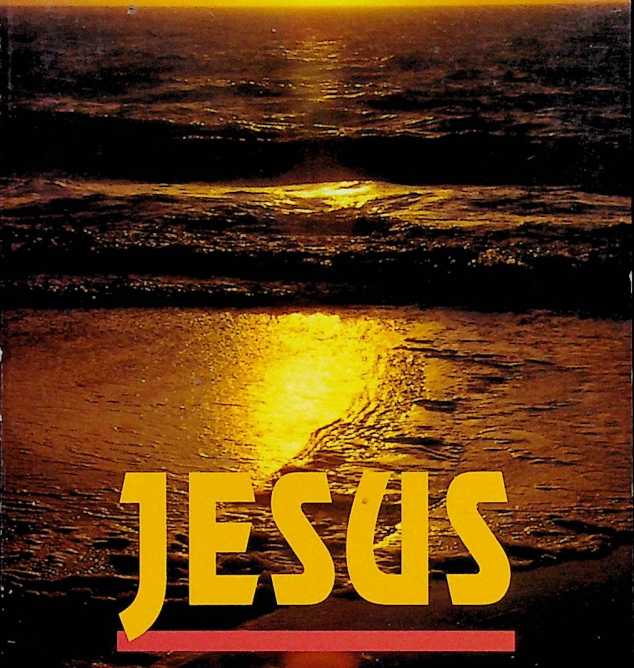 NOTRE ROIL'édition originale a paru en allemand sous le titre«Jésus - unser Kônig»publié par Verlag Klaus Gerth, Asslar© de l’édition allemande 1993© de l'édition française 1995Verlag Klaus Gerth, AsslarTraduit de l’allemand par Antoine DoriathNo. de commande: 17054ISBN 3-89437-054-8Première édition: 1995Couverture: Michael WenseritComposition: Typostudio Rücker & SchmidtImpression: Ebner, UlmImprimé en AllemagneSommaireChapitre 1Conférences enregistrées sous le titre:«Le Seigneur est notre Roi»Le Seigneur est Roi 6Nostalgie de Dieu 17La liberté que Jésus offre 29Jésus a réduit la mort à l’impuissance 42Chapitre 2Conférences sur Esaïe 33:22,enregistrées en 1943Le Seigneur veut nous encourager 54Le Seigneur est notre Juge 59Le Seigneur est notre Maître 69Le Seigneur est notre Roi 85Chapitre 1Conférences enregistréessous le titre:«Le Seigneur est notre Roi»Le Seigneur est Roi«LEternel règne, il est revêtu de majesté, l’Eternel estrevêtu, il a pris la force pour ceinture, aussi le mondeest ferme, il ne chancelle pas» (Psaume 93:1)La période de l’Epiphanie, entre le Nouvel An et laPassion, est surtout marquée par le récit des Magesvenus d’Orient. Dans la Bible, il n’est pas question detrois rois. Matthieu parle simplement de «magesd’Orient». Quelle histoire merveilleuse que celle-ciqui conduit sur le devant de la scène biblique despersonnages orientaux, riches et sages, enveloppés àtout jamais de mystère pour nous. Franchissantmontagnes, vallées et cours d’eau, saluant au passagede nombreux rois, ils avancent sans se laisser retarderpar quoi que ce soit, jusqu’à ce qu’ils aient enfintrouvé Jésus.Cette histoire souligne deux grandes vérités:d’abord, Jésus est le Sauveur de tous, quels que soientleur peuple, leur nation, leur continent et leur race. Ilest venu pour sauver tout le monde. Ensuite, au seinde tout peuple, il existe une certaine nostalgie de6Jésus, le Sauveur du monde, une nostalgie certes diffuse, vague, mais néanmoins forte. Je voudraisanalyser plus en détails ce fait prodigieux. J’intituleraila première partie de ma prédication:Jésus, objet de la nostalgie des peuplesUn phénomène étrange se produit au sein du grandnombre. Il n’y a pas si longtemps, un Allemand adéclaré: «Le plus grand bienfait accordé à l’homme,c’est sa personnalité». Or, l’homme d’aujourd’hui estenglouti dans la masse. On assiste à des manifestations de masse, on encourage la production en série eten grandes quantités, on parle d’opinion publique, oncrée des multinationales. Nous sommes devenus unesociété de masse. Mais cela a mis un phénomèneparticulier en évidence: l’homme éprouve de plus enplus le besoin de s’abandonner à une personne, de luioffrir tout son amour, de lui témoigner toute saconfiance, de lui faire connaître tous ses sentiments ettoutes ses pensées. Il a la nostalgie d’un confident.J’en ai pris conscience à l’époque où j’étais pasteurauxiliaire à Bielefeld.Un jour, un ouvrier m'invita à une réunion àl’église néo-apostolique. Vous connaissez sans doutece groupe qui maintient le concept de successionapostolique. C’est un apôtre qui dirige l’assemblée.J'entrai donc dans la salle. Au bout de quelques instants, l’apôtre arriva. C’était un chef-boucher. Aprèstout, pourquoi pas? Les apôtres du Seigneur étaientbien des pêcheurs. Lorsque cet homme entra, la plupart des personnes présentes tombèrent à genoux. Desfemmes se mirent à pousser des cris et à sangloter, des7hommes à bégayer; à côté de moi. l'ouvrier agenouillém’expliqua: «On aime voir ce qu’on adore!»Voilà bien le drame! On veut voir ce qu’on adore. Jevais certainement en blesser plusieurs, ici ou là, maisje ne peux pas faire autrement. Je vois de partout deshommes se lever et devenir les idoles des foules. Ilsdrainent des milliers de personnes et les plongent dansla perdition. Il y a quelques jours, un journal locald’Essen a fait paraître un article à propos d’unprétendu évêque. Celui-ci était venu, s’était arrêté ets’était penché sur un enfant. Le lendemain, on désirele voir pour lui poser une question importante. Il n’estplus là. On le cherche partout. Où est-il? On leretrouve finalement à Kolpinghaus parmi les ouvriers.L’image s’estompe. Je vois ensuite un guérisseurmoderne. Il arrive, s’arrête, se penche vers un charmant petit enfant, puis va serrer la main calleuse d’unouvrier.Nouveau tableau. Cette fois, c’est un homme avecune mèche qui lui tombe sur le front. Il a une petitemoustache. Adolphe Hitler. Les foules l’acclament:«Heil Hitler!» On crie: «II arrive! Il arrive!» Voscœurs ont sans doute palpité, autrefois. Qu’avez-vousobservé? Souvenez-vous: Que montraient les reportages? L’homme s’arrête, se penche vers l’enfant quilui tend un bouquet de fleurs, puis serre chaleureusement la main rugueuse d’un ouvrier.Autre tableau. Là, c’est un homme avec unebarbichette. Il a un regard froid et pénétrant. C’estLénine. Il arrive, s’arrête, entouré d’ouvriers. Il sepenche vers une petite fille... Que ce soit Marx, Hitler,Peron ou quelqu’un d’autre, c’est bien une caractéristique de notre temps!8Les démocraties s’insurgent. En vain. Ne voyez-vous pas que toutes nos démocraties modernesencouragent le culte de l’individu? Comment nous leprésente-t-on? Entouré d’enfants, et en train de serrerla main d’un ouvrier. Où est encore l'esprit démocratique? Il existe des âmes simples. Elles n’ont pastoujours besoin que ce soit un homme politique quitienne le rôle d’idole. Pour un adolescent de seize ans,cela peut être Romy Schneider ou une autre actrice.Récemment, j’ai été appelé pour faire des conférences à Nuremberg devant des milliers de jeunes.Un groupe de blousons noirs me fit parvenir un billetportant ces mots: «Notre Dieu se nomme ElvisPresley.» Ces jeunes ne se contentaient pas de l’aimerou de l’apprécier. Au Dieu vivant que je prêchais, ilsopposaient leur Dieu, Elvis Presley. Au cas où desgrands-mères présentes dans l'assistance ne sauraientpas qui est cet Elvis Presley, je précise que c'est unchanteur américain très en vogue, doté d’une voixchaude. Ces adolescents me disaient en somme:«Cesse tes balivernes! Nous avons notre Dieu à nous;c’est lui que nous suivons.»La Bible déclare que des gens s’attacheront corps etâme à certaines personnes. L’unification progressivede l’humanité est un des signes de la fin. Et cette foulesuivra aveuglément les dieux qu’elle se sera donnés.Ce mouvement culminera avec l’apparition de f Antichrist, le dernier et grand dominateur de la terre, issude la marée humaine. Cet homme aura l’appui d’unfaux prophète, l’Eglise apostate. Ils opéreront desprodiges, et les gens les suivront. La Bible le désignedu nom de «Bête de l’abîme». Ces événementsprécéderont le retour du Christ. Sachez-le, car on9distingue déjà les signes apocalyptiques avant-coureurs. Le monde adorera T Antichrist; il vantera sapuissance et ses succès. Les enfants iront à sa rencontre les bras chargés de fleurs. Ce personnageserrera les fortes mains des ouvriers. Dites-moi:Pourquoi ne me serre-t-on pas la main? La foulerefuse de voir que derrière ses idoles se profile unefroide volonté de puissance.La confiance placée en l’homme aboutit toujours àla déception, à la faillite, au néant. Selon vous,pourquoi tant de jeunes de vingt-cinq ans sont-ils déjàtellement blasés? Parce qu’ils ont fondé un jour leurespoir sur un homme, et puis ils ont été déçus et sesont résignés: «Nous ne voulons plus rien savoir.Laissez-nous tranquilles» Déconfiture, vide, désillusion. On pourrait avoir une immense pitié de cemonde si soi-même on n’en faisait pas partie, si soi-même on n’éprouvait pas cette nostalgie aprèsquelqu’un, si l’on n’était pas soi-même tenté de sefondre dans la masse et s’abandonner à Celui qui estunique. Pour ma part, je suis heureux que Dieu ait eupitié de nous.J’en arrive au point suivant. Dieu satisfait notre désirardent d’appartenir à quelqu’un, de nous confier àquelqu'un. Comment répond-il à cette aspiration?Tout simplement en ayant donné au monde Celui quenous pouvons suivre sans risque de succomber.«L'Eternel règne» et son Fils Jésus est revêtu demajesté. «L'Eternel est revêtu de majesté et il a pris laforce pour ceinture, aussi le monde est ferme, il nechancelle pas.» Dieu répond au soupir du monde enlui déclarant: Je vous donne Celui que vous avez le10droit de suivre et d’aimer. Celui que vous pouvezacclamer sans craindre d’être exploités, écrasés ourejetés. Votre dignité humaine ne doit pas être traînéedans la boue. Dieu nous offre la Personne aprèslaquelle nous soupirons. C’est Jésus, l'espoir desnations. Des quatre coins de la terre monte un soupirvers Lui.J’aimerais que vous puissiez vous extraire del’anonymat de la foule et découvrir ce que le Dieuvivant a en réserve pour vous. Il veut que vous soyez àLui. C’est pourquoi prêtez attention à ce qui sera ditau sujet de Jésus, le Fils de Dieu. Je ne veux pas parlerde Jésus, le fondateur d’une religion. Je le répète pourla centième fois: il m’arrive de rencontrer des érudits àqui je témoigne de Jésus. Leur commentaire estsouvent celui-ci: «Oui, nous croyons en lui. Jésus estun maître spirituel au même titre que Mahomet ouBouddha.» Je leur réponds alors: «Nous ne parlonspas de la même personne!» Je n’éprouve aucune fainni soif de rencontrer un maître religieux. J’ai, etrevanche, un profond désir de connaître Celui queDieu nous a envoyé d’un autre monde pour comblernotre nostalgie: Jésus, le Fils de Dieu.Ecoutons ce que la Parole dit de lui: «Le Seigneurrègne!» Dieu soit loué! Le monde a un roi, il n’est paslivré à lui-même. Pourquoi le Seigneur règne-t-il?Parce qu’il n’a pas voulu revendiquer le pouvoir. Jésusne veut rien pour lui, il veut tout pour le Père. La Bibledéclare avec force: «Le Fils lui-même sera soumis àcelui qui lui aura soumis toutes choses afin que Dieusoit tout en tous.» L’invisible Fils de Dieu agit danscette perspective finale. Ne vaut-il pas la peine deplacer ma confiance en ce Roi qui ne recherche pas le11pouvoir pour lui-même, qui ne veut pas m’abrutir nim’écraser, mais qui veut me gagner pour le Dieuvivant, la source de toute vie? Comment placer maconfiance en ce Jésus? Il est écrit: «Le Seigneur règne,et il est revêtu de majesté.»Jésus, mon Seigneur, est réellement revêtu demajesté. Non pas comme les grands de ce monde quile font pour gagner l’admiration. Mon Sauveur n’estpas revêtu d’un uniforme doré, il n’est pas bardé dedécorations, il n'est pas entouré d’une suite somptueuse. Les signes de sa majesté sont autres. Ce sontles marques des clous dans ses mains, qui me disentqu’il a pénétré dans l’antre de la mort. C’est encore sacouronne d’épines, la couronne du mépris. Voilà lesemblèmes de sa majesté. Ils me rappellent qu’il s’estfortement attaché à mon âme pour qu'elle n’aille pas àla perdition. Il a jeté tous mes péchés derrière lui. Cesjoyaux-là m’enseignent qu’il s’est chargé de toutesmes souffrances, de mes détresses, de mes fautes, demes dettes, de mes problèmes, qu'il les a portés sur lacroix afin que j’obtienne la paix.Lorsque je contemple les clous et la couronned’épines de mon Sauveur, je sais tout de suite que jepeux m’abandonner à Lui. «A. qui d’autre pourrais-jeme livrer, - Roi qui mourut sur la croix? Je t'offre mesbiens et ma vie, mon cœur s'épanche devant Toi.» Ou,pour reprendre les paroles d’un autre poète: «Ne dois-je pas appartenir à Celui qui a livré sa vie pour moi?Ne dois-je pas, jusqu'à ma mort, jurer fidélité à ceRoi?» Lui appartenez-vous? Où errez-vous encore?Vous devez faire la connaissance de Jésus. «Le Seigneur règne, il est revêtu de majesté, il a pris la forcepour ceinture, aussi le monde est ferme.» Ce Jésus,12que Dieu nous a donné pour que nous ayons quelqu’un à qui nous attacher, a commencé à établir sonrègne dans le inonde entier. Il est pour tous leshommes de tous les temps et de tous les lieux. Noussommes très différents des Chinois. Essayez de vousentretenir avec un Noir du Lesotho! Nos éducationsrespectives sont différentes, nos façons de penserégalement. Malgré cela, le Chinois d’Extrême-Orientet l’Européen d’Occident ont besoin du même salut etdu même Sauveur. Rien n’est plus important pourl’Asiatique, l’Européen ou l’Africain que d’obtenir lepardon de ses fautes. Voulez-vous continuer à vivresans jouir du pardon de vos péchés? Un seul estcapable de vous accorder la rémission: Jésus. Il est leseul à pouvoir pardonner au Chinois, à l’Européen età l’Africain. Personne d’autre ne peut effacer lesoffenses. Lui seul peut procurer la paix. C’est pourquoi il est le seul à pouvoir établir un royaume quis’étende sur toute la terre. Mais le royaume n’a pasqu’une dimension spatiale; il a également une dimension temporelle.Nous sommes différents des apôtres. Ainsi, eux nepossédaient pas de voitures. Tout à l’heure j'ai observé qu’un groupe d’adolescents tournait avec admiration autour d’une Mercédès 300. Ils n’arrivaient pasà s’en détacher. L’apôtre Paul n’a jamais vu unvéhicule qui lui ressemble de près ou de loin! Nousvivons à une autre époque que lui. Pourtant, mes amis,notre cœur bat comme battait le sien. Et nos péchésressemblent étrangement aux siens. L’enfer quiguettait les hommes de son époque est le même quecelui qui engloutit les impénitents de notre génération.Il n’y a pas plus aujourd’hui qu’autrefois d’autre13Rédempteur que celui envoyé par Dieu, mort sur lacroix et ressuscité d’entre les morts, Jésus, le Fils deDieu.Il est donc bien le Sauveur des hommes de tous leslieux et de tous les temps. // établit un royaume quis’étend à toute la terre et qui est inébranlable. AvecJésus, il est hors de question de revivre 1945! Aveclui, jamais de faillite ni de banqueroute, car «la terreest ferme, elle ne chancelle pas.» Les seuls quipuissent nous faire souffrir, ce sont ceux qui luttentcontre la seigneurie de Jésus. Nous n'avons qu’///7evie. Je pense à ces pays de l’Est qui s’insurgent contrela seigneurie de Jésus. Quel drame d’utiliser la vieunique que l’homme possède pour accomplir uneœuvre d’avance vouée à l’échec! Car son royaume estinébranlable. Jésus est unique. Toutes les aspirationsdes hommes à rencontrer le seul être digne d'être suivis’élèvent vers Jésus. Consciemment ou non, vousaussi, vous le cherchez. Vous vous demandez: «A quipuis-je m’attacher?» Uniquement à Jésus! Tout lereste aboutit à la faillite. «Il est digne qu'on 1'adore etqu'on le serve», disaient nos ancêtres.Il y a quelques jours, je lisais un article intéressantdu professeur Heim. Permettez-moi de vous en citerquelques extraits. Il déclare: «C'est une caractéristique des personnages de la Bible que d’avoirrencontré Jésus à une heure déterminante de leur vie.A partir de cet instant, ils se sont livrés corps et âme àlui. Ils ont suivi F Agneau partout où il allait. Ils sesont réconciliés avec leurs ennemis, ils ont aimé leSeigneur, ils se sont entièrement soumis aux directivesde ce Chef qu’ils n’avaient pas choisi eux-mêmes,mais que Dieu leur avait donné.» Faites-vous partie de14ceux-là? «A un moment décisif de votre vie», Jésusvous a-t-il rencontré? Lui appartenez-vous totalement? C’est cela être chrétien. Je souhaite que vousfassiez cette expérience.Je termine avec mon troisième point. Il est trèsimportant, aussi je souhaite que vous soyez encorequelques instants attentifs à mes paroles. Le message:«Jésus est l’espoir des peuples» comporte deuxfacettes, l’une grave, l'autre magnifique. Abordonsd’abord l’aspect sévère. Lorsque les hommes semettent à suivre aveuglément un autre homme, que cesoit Mao-Tsé-Toung ou un autre, ils deviennentfanatiques. Il n’en va pas de même avec Jésus. Le Filsde Dieu fait de nous des êtres qui ont les pieds bien surterre. Lorsque vous vous approchez de Jésus, vousl’entendez vous dire: «Viens, mon enfant, il faut queje te parle de tes péchés. Mon sang te lave de toutestes fautes. Il faut d’abord que tu les reconnaisses etque tu les confesses. Vois-tu, je veux t’affranchir dupéché. Pour cela, il faut d’abord que tu te rendescompte que tu es prisonnier. C’est dur de s’humilier.Cela signifie accepter la condamnation, abandonner sanature pécheresse et ses désirs coupables. Ensuite, tuseras vraiment libre!» Voilà les propos que tient Jésus.Lorsqu'un individu s’approche de Jésus, il estsouvent d’abord enthousiaste, mais il se détourne bienvite: «Quoi? Le péché? Abandonner sa nature initiale?J’ai cherché quelqu’un à qui je puisse m’attacher, et tuviens me dire que je dois au préalable prendreconscience de mon état d’homme perdu? Non, Seigneur Jésus!»Jésus lui répond: «Tu es libre de partir. Je ne con15trains personne. Tu as le droit de diriger tes pas versl’enfer. Tu peux librement suivre les foules. Tu peuxt’attacher de tout ton cœur à des hommes. Tu peuxfaire ce que tu veux.» Le royaume de Dieu est le seulroyaume où il n’y a pas de policiers! (Et s'il arriveparfois aux pasteurs de jouer ce rôle, ils ont tort.)Tu peux t’en aller, tu peux vivre sans Jésus, tu peuxrester un pauvre type. Jésus reconnaît ce droit: «Tupeux.»Mais, devant le choix que Jésus lui reconnaît, lechrétien réfléchit un peu plus loin et se dit: «Oùirais-je?» Je peux témoigner personnellement quedans les périodes les plus sombres de ma vie, je mesuis toujours décidé pour Jésus. Pourquoi? Parce qu’ilest le Seigneur qui règne, parce qu’il établit unroyaume inébranlable, parce que, sous son règne, laterre demeure ferme et qu’elle ne chancelle pas. A quid’autre confier les rênes de ma vie?Faites ce que vous voulez. Examinez votre vie etfaites ce qui vous plaît. Mais je sais une chose aveccertitude: il vaut la peine d’appartenir à ce Sauveur etRédempteur que Dieu a donné.Pour conclure, permettez-moi d’envisager cettevérité sous un autre angle. Jésus a dit à ses disciples:«Vous aurez des tribulations dans le monde.». Je croisque c’est pour cette raison que les gens cherchentquelqu'un à qui s’accrocher. Si vous avez peur, cherchez Jésus et attachez-vous à lui. Sachez qu’aucunhomme n’a pu prononcer les paroles de Jésus: «Vousaurez des tribulations dans le monde; mais prenezcourage, moi, j’ai vaincu le monde.» Jésus libère de lapeur. C’est pourquoi, l’espoir des peuples se fonde surlui.16Je formule le vœu que vous le trouviez, que vousl'écoutiez et que vous deveniez des hommes et desfemmes capables de témoigner aux autres: Ce quevous cherchez, vous ne le trouverez qu’en Lui,l’homme cloué sur la croix du calvaire.Nostalgie de Dieu«Les îles espéreront en moi, elles se confieront en monbras» (Esaïe 51:5)Mes amis, comme vous le savez certainement, laBible nous apprend que tous les peuples de la terreremontent à un seul homme. Adam. Tous les peupleset toutes les races sont donc en parenté. Paull’exprime ainsi: «Dieu a fait que toutes les nationshumaines, issues d’un seul homme, habitent sur toutela surface de la terre» (Actes 17:26). Toute guerre estdonc fratricide, toute haine raciale une haine fraternelle.Il en résulte que la faute d’un seul peuple estimputée à tous les peuples. Lorsqu’un membre d’unefamille contracte des dettes, tous sont solidaires pourle remboursement. Mais il en résulte également qu'unseul représentant de la race humaine a dû mourir pourtous. Puisque tous les peuples sont apparentés, ils ontbeaucoup de traits communs. Et pas seulement l'apparence humaine, mais aussi une aspiration confuse à larévélation du Dieu vivant.Celui qui est venu révéler Dieu se nomme Jésus.Tous les peuples éprouvent une certaine nostalgie de17Jésus. Ce sera le sujet de ma prédication que j'aidivisée en trois points, selon mon habitude.Premièrement, le monde a la nostalgie de Dieu.C'est ce qu'indique le texte d’Esaïe. Le pauvre cooliede Shanghai soupire autant après Dieu que vous ici.Pour bien comprendre le sens du verset placé enexergue, nous devons nous demander quelle vision lesEvangiles et l’Ancien Testament ont-ils du monde?Autrefois, Jérusalem était la capitale d’Israël. Cetteville abritait le temple et la Loi de Dieu. On y trouvaitégalement le coffre de l'alliance. Israël détenait laconnaissance de Dieu. C'était à Jérusalem que siégeaitle souverain sacrificateur et que se trouvait l’autel desexpiations. Toute la vie religieuse était centraliséedans cette ville. Plus les gens vivaient près deJérusalem, plus ils avaient une connaissance approfondie de Dieu. Plus on vivait éloigné de la cité sainte,moins on avait de lumière. Dans le langage biblique,es «îles» représentaient les extrémités de la terre dontes habitants étaient loin de se douter qu’il existait untemple du Seigneur et un autel pour les sacrificesd’expiation. Et voilà que Dieu lui-même déclare queces peuples les plus lointains soupirent après lui - ilsont soif de moi, ils se confient en moi et en mon bras.Dans les années 1920, la Frise orientale connut unréveil où des centaines et des centaines de gensvinrent à la foi par la repentance et la conversion.Dans certains endroits, des bistrots durent fermer parmanque de clients. Au lieu d’aller danser, les jeunesvenaient écouter la Parole de Dieu. Un pasteur connuvint un jour dans un petit village qui n’avait pasencore été touché par le réveil et y constata uneagitation inaccoutumée. Il interrogea les paysans:18«Pourquoi avez-vous si mauvaise mine? Pourquoiêtes-vous si pâles? Pourquoi ce remue-ménage dans lebourg?» Le plus vieux des fermiers lui répondit:«Monsieur le pasteur, nous avons la nostalgie deDieu!» Voilà où j'ai trouvé le titre de mon sermon! Cebrave agriculteur avait traduit à sa façon ce que notretexte biblique déclare: «Les îles espéreront en moi.» Iln’y a pas que les îles qui soupirent après Dieu, la villed'Essen aussi!Croyez-moi, il y a longtemps que j’aurais renoncé àêtre pasteur à Essen si je n’étais pas fermementconvaincu que cette contrée crie sa famine de Dieu.Ce qu’on nous montre n'est qu'une façade trompeuse.Savez-vous ce qu’est la nostalgie? L'avez-vous déjàéprouvée? La jeunesse actuelle ne connaît plus cesentiment. Je me souviens, dans mon enfance, avoiréprouvé le mal du pays lorsque j’étais en vacancesailleurs. Pendant la journée, je me sentais bien, je mepromenais, tout allait comme sur des roulettes. Mai?dès que le soir tombait, je me sentais malade. J'avaisenvie de rentrer à la maison. Je pleurais tellement,je trouvais ma situation intenable. C’est cela lanostalgie.Les peuples peuvent s’amuser un certain temps, etpuis soudain, d’une manière inexplicable, ils éprouvent la nostalgie de Dieu. Pourquoi rencontre-t-ontellement de religions, de temples? Pourquoi tantd'autels? Ces signes expriment la nostalgie de Dieu.Il y a quelque temps, je me trouvai en brillantecompagnie. Je déclarai: «Les religions du mondeprouvent que les peuples ont la nostalgie de Dieu.» Unmonsieur, qui avait longtemps vécu en Asie, rétorqua:«Vous faites erreur, pasteur Busch. Les religions ne19témoignent pas d’une nostalgie vers Dieu, mais de lafuite loin de Dieu! Les hommes cherchent refuge dansles religions. Ils accomplissent quelques rites etexercices spirituels, et hop! ils sont en règle. On neveut pas se trouver face à face avec Dieu. On préfèresa religion. Les religions sont des moyens de fuirDieu.» Je dois reconnaître que cet homme avaitraison. Que les religions expriment le soupir del’homme vers Dieu ou sa fuite devant Dieu, je tiens àle dire: l’homme a beau s’enfuir aussi loin qu'il peut,il ne peut pas se débarrasser de Dieu. A ce propos, laBible rapporte une histoire très instructive.L’apôtre Paul arriva à Athènes. La ville était lecentre intellectuel du monde d’alors. L’apôtre parcourut les nies de la grande cité et découvrit quantitéd'autels dédiés à toutes les divinités imaginables.Cette vue de l’idolâtrie l’irritait et le faisait frémir.Mais il aperçut un autel qui l’émut. Il portait l’inscription: «Au dieu inconnu»! Pour Paul, cet autel aumilieu de toutes les aberrations religieuses apparaissait comme le témoignage permanent de l’homme quisoupire après un Dieu qu’il ne connaît pas.Je maintiens que le monde a régulièrement lanostalgie de Dieu. Dans un numéro récent de notrebulletin paroissial «Le chemin», je l’ai clairementaffirmé en déclarant, entre autres: «Il y a parmi nousune grande faim de Dieu.» Dans un numéro suivant,quelqu’un a contesté mon jugement. Ecoutez bien ceque cette personne m’écrit afin qu’il n’y ait pas demalentendu: «Quelle folie! Regardez les églises quise vident! Et le peu de monde qui se presse auxréunions d’étude biblique! Est-ce cela avoir faim deDieu? On assiste plutôt au contraire!» Mes amis, je20n'ai pas eu le courage de communiquer la terribleréponse qui s’imposait. Mais je le fais maintenant:Contre toute apparence. Dieu est présent dans lemonde, mais les gens n'ont plus confiance en P Eglisepour étancher leur soif de Dieu. La sagesse humaine,le culte, les fêtes, la musique religieuse, tout cela necalme pas la faim de Dieu. Je persiste à affirmer qu’ily a toujours une grande soif, une nostalgie poignantede Dieu. Le Seigneur Jésus, le plus grand de tousles maîtres, a admirablement démontré celte nostalgielatente parmi tous les peuples en racontant l’histoiredu fils prodigue, bien représentatif de l'humanité.Puis-je supposer cette histoire connue de mes auditeurs? Contrairement à mes habitudes, je vais admettre que chacun est assez familiarisé avec le récit.Au cas où l’un d’entre vous ne le connaîtrait pas, je luiconseille, une fois rentré chez lui. de le lire dans Lucau chapitre 15. Et s’il ne possède pas de Bible, qu’ivienne me trouver, je me ferai un plaisir de lui enoffrir une.Sous les traits de ce fils égaré, Jésus a représentél’humanité qui a soif de Dieu. Le jeune homme estparti loin de son père. Mais cela ne le trouble pas, pasplus que les peuples ne sont conscients de leuréloignement de Dieu. Avec le temps, le fils se sent deplus en plus malheureux.- les peuples aussi. Il auraitmême aimé se remplir l’estomac des aliments dont segavaient les porcs. L’homme continue à nourrir sonâme de ce qui constitue la nourriture normale descochons. Pensez aux festivités du carnaval. Admettons qu’il se nourrisse parfois de choses plus nobles.Pour tromper la faim de son âme, l’homme la gaved'ersatz. Mais Dieu seul peut calmer la faim et21satisfaire pleinement. Il en va des peuples comme dufils prodigue qui se disait en lui-même: «Chez monpère il y a du pain en abondance, et moi, je meurs defaim ici.» Que nous offrent les journaux et lesémissions radio? Que nous proposent la télé et lesillustrés? Personne ne peut vivre de ces produits. Nossemblables végètent et meurent de faim. Et puis unjour, la nostalgie les prend; le mal du pays grandit eneux et ils se disent: «Mon Père a du pain en abondance. Dieu rassasie parfaitement, et moi, je meurs defaim.»Je le répète: les peuples ont la nostalgie de Dieu.Même si je ne le voyais pas, même si je ne remarquaisque des temples vides et des cultes peu fréquentés, jele croirais car Dieu lui-même a déclaré: «Les îlesespéreront en moi, elles se confieront en mon bras.»J’en viens à mon deuxième point: la réponse à toutela nostalgie des peuples se trouve en Christ, car Dieuest en Christ. Paul l’affirme formellement: «Dieu étaiten Christ, réconciliant le monde avec lui-même.»Dieu est en ChristSur cette toile de fond que je viens de présenter, ilconvient d’ajouter maintenant le cri d’allégresse duNouveau Testament. Il s’agit bien d’un cri d’allégresse. Sous le régime nazi, un de mes jeunes amisavait emporté sa Bible au camp de travail. Quelqu’unla lui déroba dans son armoire et la remit à l’adjudant-chef. Le soir, le sous-officier convoqua mon ami et luidit: «Dites-moi, cette Bible est-elle bien à vous?-Oui.22— Vous savez que ce livre est très dangereux? Ildonne des insomnies!— Oui, mais vous savez, même si elle est enferméedans le placard, elle continue de troubler le sommeil.Oui, la Bible est un livre merveilleux. Elle transmetl’écho de ce cri d’allégresse qui parcourt tous lespeuples assoiffés de Dieu, et ce cri résonne: Jésus!Jésus! Ce que vous cherchez se trouve en Jésus. Enlui, le Dieu vivant est venu jusqu’à nous. Peut-êtrevous dites-vous que c’est une manie chez moi de toutramener à Jésus. Mais je ne peux pas faire autrement:c’est en Jésus que le Dieu vivant est venu à notrerencontre. Dieu est là. en Jésus. Oserez-vous encorepasser devant lui? Face à Jésus, nous sommes face àDieu. Ce n’est pas de la doctrine. «C’est de la théorie,le langage de l’Eglise», me dit-on souvent. Mais cen’est pas le cas. Je le vis comme Pierre autrefois: «Etnous avons cru, et nous avons connu que c'est toi leChrist, le Saint de Dieu», ou comme Thomas qui s’estprosterné devant le ressuscité en s’écriant: «Mon Seigneur et mon Dieu!» Nous pouvons faire nôtres lesparoles du psalmiste: «Car auprès de toi est la sourcede la vie; par ta lumière, nous voyons la lumière.» Carnous avons fait l’expérience de ce que nous avonsconfessé et cru en nous prosternant: «Tu es le Christ,le Fils du Dieu vivant.»Je veux parler de ce Jésus qui, lorsque les tempsfurent accomplis, a revêtu un corps de chair et a étécouché dans la crèche de Bethléhem. Celui qui estvenu d’un autre monde et a fait irruption dansl’histoire humaine. Je veux parler de ce Jésus qui a étéignominieusement cloué sur la croix, qui est mort dansd’atroces souffrances à cause de mes péchés, des23vôtres et de ceux du monde entier. Il a subi le jugement de Dieu pour que nous obtenions la paix. Jepense à ce Jésus qui, le troisième jour, est sortiglorieux du tombeau, qui vit et règne éternellement.Celui qui lève les yeux vers ce Jésus-là sait tout desuite qu’il est le seul à pouvoir combler sa nostalgie deDieu.Au cours des 14 derniers mois, j'ai rencontré deuxérudits qui m’ont dit chacun: «Je cherche Dieu!». Jeleur ai répondu: «Venez au culte. On vous dira comment rencontrer Dieu.» Mais ils ont préféré en resterau stade de la recherche. De telles personnes attendentde s’être complètement égarées pour chercher un chemin. Jésus calme la nostalgie, le mal du pays céleste.L'apôtre Jean déclare: «Nous avons contemplé sagloire, une gloire comme celle du Fils unique venu duPère.» Il ne s’agit pas seulement de voir et de savoir, ilfaut encore accepter. «Et nous avons tous reçu de saplénitude grâce pour grâce.» Je ne pourrais pas vivresi je ne recevais pas journellement de Jésus grâce surgrâce. C’est un don merveilleux.Mes amis, combien de nos cantiques témoignent decette nostalgie satisfaite par Dieu! Peut-être chantez-vous un peu superficiellement des paroles commecelles-ci:«Bien loin de toi, mon Père,J’ai dissipé mes biens;Dans ma douleur amère,Je reviens, je reviens.La honte et la misèreOnt labouré mon front;J’ai péché, tendre Père,24J’implore ton pardon.O bonheur! tu me donnesLe baiser paternel,O bonheur! tu pardonnes:Et tu m'ouvres le ciel!»Jésus est la réponse de Dieu à la nostalgie des peuples.En lui, on trouve le chemin de la maison paternelle, etle droit d’y entrer.Un grand journal allemand, «Die Welt», a commencé à publier une série d’articles sur le thème:«Quelle est encore la valeur du christianisme?» Jetrouve ce titre odieux et blasphématoire, non contremoi, mais contre Dieu. Mais c’est leur responsabilité.«Quelle est encore la valeur du christianisme?» Unedouzaine d’intellectuels ont répondu: «Il ne vaut plusgrand-chose!» Cela a donné lieu à de longues discussions, et dans son numéro d’hier, le journal a encorepublié toute une page de réponses. En les lisant, vousaurez honte d’aller encore à l’église!Cela fait 35 ans que je suis pasteur et que je vaisvoir les gens chez eux. Et voilà que tout ce qu’on m’aservi au cours de mes visites se trouve étalé sur unepage du journal «Die Welt» sous la plume d'intellectuels! Quand on parcourt cette page, on en a des haut-le-cœur, et le respect pour l'intelligence allemande enprend un coup. Toute une page pour dire que lechristianisme n'est plus adapté à notre époque. Onidentifie Jésus à Albert Schweitzer et on écrit qu'ilfaut passer l’éternité sous silence. Cela ne vaudrait pasla peine de s’attarder à des bêtises pareilles s’il n’yavait pas quelque chose d’intéressant: l'acharnementavec lequel on débat de la question de la valeur25actuelle du christianisme. Cette passion prouve qu'onne peut pas se défaire de l'idée de Dieu. En déclarantque le christianisme ne vaut plus rien, un vieuxbourlingueur blasé ne fait que démontrer que laquestion est toujours d’actualité. Pourquoi autrementattacher une telle importance à ce sujet? On ne balaiepas Dieu du revers de la main. Même les jugementsnégatifs portés contre la religion sont pour moi dessignes de cette nostalgie de Dieu. Après avoir lu cettepage, je n’ai pas pu m’empêcher de penser à unépisode de la guerre.Lors d’un bombardement de jour, l'accès à la cavedans laquelle de nombreuses personnes avaient cherché refuge fut démoli. Plus moyen de sortir. Un ventde panique souffla parmi les gens. Ils couraient en toussens; certains juraient, d’autres récitaient des prières.Un homme, qui avait conservé son calme, découvritune fente dans laquelle il se glissa pour se retrouver àl'air libre, à la lumière. Heureux, il respira à pleinspoumons l'air du dehors. Derrière lui, il entendit lescris, les jurons, les prières des personnes emmurées.Lui, il était à la lumière. Mes amis, vous tous qui priezou jurez, vous avez la nostalgie de la lumière. Maisvous êtes emmurés. Un seul est dehors. Celui qui arencontré Jésus ressemble à cet homme-là. Il vit dansla lumière et jouit de la paix avec Dieu.Ces fameux propos rapportés par le journal ressemblent aux exclamations incohérentes des personnes prisonnières de la cave, à leurs blasphèmes,leurs cris, leurs prières. Ces personnes n’ont aucunenotion de la lumière et ne savent pas comment y parvenir. Celui qui a rencontré Jésus vit dans la lumière.Il essaiera de libérer tous ses compagnons d’infortune.26Aux signataires des articles du journal, j'aimeraisadresser un Nouveau Testament et leur dire: «Lisez-le! Taisez-vous d’abord et commencez par découvrirson contenu! Puis nous reparlerons de vos arguments.» J’aimerais dire à chacun des auteurs: «Lemonde a la nostalgie de Dieu. Même dans vosmeilleurs moments, vous avez la nostalgie de lui.»Comprenez ma pensée! Il ne s’agit pas de savoir s’il ya des gens religieux qui ont des besoins dans cedomaine.Lorsque Jésus était sur terre, les pharisiens et lesdocteurs de la Loi étaient ceux qui soupiraient lemoins après Dieu. Mais les péagers, les prostituées etles larrons, ceux-là avaient la nostalgie de Dieu, pasdu temple, ni d’un prêtre, ni d’un pasteur, ni d’unereligion, ni du christianisme, mais du Dieu vivant.Jésus est la réponse de Dieu. Lui seul peut comblercette aspiration. Que cela soit clair!Je vais maintenant aborder brièvement mon troisièm.point. Peut-être vous demandez-vous: «Que dois-jefaire?»Il y a sans doute dans l’auditoire des personnesqui ne sont pas encore venues à la lumière, qui ne sontpas encore des enfants de Dieu et qui s’interrogent:«Pratiquement, que dois-je, ou que puis-je faire?» Jepense à ceux qui éprouvent quelque chose de cettenostalgie de Dieu et qui peuvent dire avec le psal-miste: «Comme une biche soupire après des courantsd’eau, ainsi mon âme soupire après toi, mon Dieu!».C'est à eux que je m’adresse. Jésus vous propose lui-même de satisfaire votre aspiration. Il vous trace lavoie dans l’histoire du jeune homme égaré, symbolede toute l’humanité. Lorsque le fils prodigue eut le27mal du pays el de la maison paternelle, il se dit: «Monpère a dit pain en abondance, et moi je dépéris defaim.» C'était la première étape. Il prend consciencede sa triste situation. Quand des jeunes gens me répliquent en dressant la liste de tout ce qu’ils ont à faire.je pourrais hurler.Je dois commencer par reconnaître à quel point jesuis pauvre et démuni, et reconnaître aussi que Dieuseul peut me combler de richesses et satisfaire mesaspirations profondes. Puis le fils poursuit: «Je melèverai.» Mes chers amis, c’est l’étape suivante. Jedois résolument me lever. Te sens-tu encore lié?Renonce enfin à ton péché favori. Mets un terme à teségarements dans le monde. Cesse de t'abriter derrièretes raisonnements intellectuels ridicules. Arrête de fuirDieu. Cela n’en impose à personne. «Je me lèverai.»On peut rester assis près des porcs et en fin de comptealler à la perdition. «Je me lèverai, j'irai vers monpère.» Vous ne pourrez pas vous dispenser de cettedémarche. Comme nous l’avons vu, le Père est là,présent en Jésus. Faites silence en vous. Adressez-vous à Jésus. Il est à vos côtés, même si vous nel’apercevez pas. Mais votre cœur vous dit qu’il est là.Il vous invite: «Venez à moi. vous tous qui êtesfatigués et chargés!» Que fait ensuite le fils prodigue?«Je me lèverai, j'irai vers mon père et lui dirai: Père,fai péché.» Sans celte confession, rien ne se produira.Notre péché nous a tellement éloignés de Dieu qu’il afait naître la nostalgie du Père. Lui avez-vous déjà dit:«J’ai péché»! Si vous ne l’avez pas encore fait,approchez-vous maintenant en silence et dites: «Seigneur Jésus, j’ai péché!»Tout récemment, j'ai rencontré quelqu’un qui m’a28dit: «Péché? Monsieur le pasteur, qu’est-ce finalementque le péché? On peut discuter à perte de vue sur lepéché!» Eh bien non, mes amis, on ne peut pas épilo-guer sur le péché. Je suis persuadé que l’être le plusparfait sait ce qu’est le péché. Vous aussi, vous lesavez très bien. Vous connaissez votre péché. Personne n’a besoin de vous le dire. Peut-être le monde1*approuve-t-il. Mais chacun sait exactement en quoiil est fautif. Cela ne prête pas à discussion. Ditescomme le fils prodigue: «Je me lèverai, j’irai versmon père et lui dirai: J'ai péché.» Allez vers le Seigneur Jésus et dites-lui: «J'ai péché.» C'est votre seuleporte d’accès à la vie. Votre seule porte d’accès à laliberté et à la lumière. N’attendez pas. Vous constaterez alors que Jésus assouvit votre nostalgie la plusprofonde.La liberté que Jésus offre«C'est pour la liberté que Christ nous a libérés.Demeurez donc fermes» (Galates 5.1).Il est de coutume qu’en ce premier dimanche de janvier, nous méditions le texte qui a été choisi parl’Eglise comme devise de l’année. Il s'agit d’uneconstatation et d’une exhortation que l’apôtre Paul aadressées aux églises d’Asie Mineure: «C'est pour laliberté que Christ nous a libérés. Demeurez doncfermes , et ne vous remettez pas de nouveau sous lejoug de resclavage» (Galates 5.1).29Celui qui est très sensible aux événements quiponctuent le temps ne franchit pas sans une certaineappréhension le seuil de la nouvelle année. Nous franchissons le cap de l’an nouveau dans un monde quichancelle, qui ressemble à un volcan prêt à entrer enéruption à tout instant, un monde qui ne nous donnepas du tout le sentiment d'être gouverné par une sagesse excessive...Halte! Je dois me contrôler pour nepas dévier de ma mission et faire un discourspolitique! Ce n’est pas mon rôle. Mon devoir est devous dire et de témoigner combien je suis heureux depouvoir aborder celte nouvelle année en ayant sur leslèvres ces paroles d’un cantique: «Jésus est la solution.» Il ne s’agit pas là d’une vision vaguementchrétienne du monde. Pour moi, le nom de Jésus estcelui devant lequel les puissances de l’enfer tremblentet doivent garder le silence, celui qui fait fuir lesombres funestes. «Fuyez, ombres funestes, car Jésus,mon ami, entre.» Le texte que nous méditons aujourd’hui nous présente Jésus. Que cela soit bien clairpour chacun: il ne présente pas la religion, ni l’église,ni le pasteur, ni le christianisme, ni la bondieuserie,tout cela n’a que peu de valeur et n’est pas très utile.Ce qu'il nous faut devant les yeux, c’est Jésus, le Dieurévélé. En ce jour, nous allons examiner un aspectparticulier de sa personne et de son œuvre: Jésus leconquérant de la liberté. Dès que j’entends parler deconquête ou de combat pour la liberté, je ne peuxm’empêcher de faire des associations d’idées. J’imagine des barricades, des drapeaux qui flottent au vent,des attitudes héroïques, des foules en marche et descris. Ou encore quelques camions découverts à borddesquels une poignée de jeunes ont pris place, bran30dissant des armes et hurlant le mot «liberté». C’est lesouvenir que m’a laissé ma première rencontre avecde soi-disant combattants de la liberté. Nous avons étéles témoins de plusieurs «libérations», si bien quenous sommes presque soulagés de n'avoir plus rien àfaire avec ces mouvements. Nos besoins sont satisfaits!Mes amis, avec Jésus les choses sont beaucoup plussobres. Pas de barricades, pas d’étendards qui flottent,pas de grands discours ni de harangues. Si nousdemandons à voir Jésus le conquérant de la liberté, onnous montre une croix, une potence qui domine lamarée humaine, les soldats romains, la populace vociférante. Un homme abandonné s'y trouve cloué, unecouronne d’épines sur le front. C'est là que Jésus nousa acquis la liberté. En contemplant cette croix, il nousvient aussitôt à l’esprit que la liberté que cet hommenous offre est fondamentalement autre chose que ceque le monde entend habituellement par «liberté».Dans sa traduction, Luther rend le passage ainsi:«Demeurez donc dans la liberté.» Il ne s'agit pas de laliberté à laquelle on pense généralement, mais de laliberté pour laquelle Christ nous a libérés.C’est donc une liberté bien différente de celle ques’imagine le blouson noir qui mène grand tapage.Cherchons donc d’abord à savoir quelle est la libertéque Christ nous donne. Cela n’aurait aucun sens queje parle de la liberté en général. Nous ne pouvonscomprendre la liberté donnée par Jésus et à laquellePaul fait allusion, qu’en lisant en entier la lettreremarquable que l’apôtre a écrite aux églises de laGalatie. Je l’ai relue et j’ai constaté que les combatsqui débouchent sur la liberté sont des combats inté31rieurs violents. Le message de l'apôtre peut se résumer à cette parole: «Demeurez donc fermes dans laliberté que Christ vous a acquise.»J’intitulerai donc ma prédication:La liberté que Jésus offreJe me permettrai au préalable de faire remarquer qu’ils’agit d’une question de la plus haute importance,celle de savoir si cette liberté mérite tous nos efforts.Car il se pourrait fort bien que l’un ou l’autre d’entrevous me dise ne pas vouloir du tout cette liberté queJésus propose.L’épître aux Galates envisage la liberté sous troisaspects. 11 est question avant tout de la libération de laculpabilité. J’allais presque dire la libération du passé.Jésus libère d’abord de la culpabilité. J’ai récemmentrelu un sermon qui a été prêché il y a plus de centcinquante ans, et j’y ai souligné entre autres unephrase intéressante. L’humanité peut se diviser endeux groupes: les personnes qui savent ce qu’est lepéché, et celles qui ne le savent pas. Des millions degens déclarent: «Moi, pécheur? Certainement pas!J’agis bien et je laisse dire.» De telles paroles mettentfin à toute discussion. Même Jésus n’a rien pu faireavec des gens pareils. Il a laissé les 99 brebis justesdans le désert de leur propre justice.Il ne peut rien vous arriver de plus grave que deperdre le sentiment de votre culpabilité, et de ne pluscraindre ni l’enfer ni le jugement de Dieu. C’estvraiment le plus grand malheur qui puisse vous survenir.La libération de la culpabilité. Nous tous qui som32mes ici. nous savons que Dieu vit. Et plus nous leprenons au sérieux, plus nous avons à cœur d’accomplir sa volonté. Et plus nous désirons faire savolonté - et je le désire sincèrement -, plus nousmesurons à quel point nous en sommes loin. Onvoudrait pouvoir offrir de l’amour, et on n’y arrivepas. On voudrait être pur, mais la souillure nous colleà la peau. Que d’impuretés jusque dans l’église! Onvoudrait être vrai, mais on continue à mentir de façonéhontée. On aimerait voir la réalité de Dieu et vivre ensa présence, mais on se comporte comme s’il n'existait pas. Plus nous sommes décidés à faire la volontéde Dieu, plus nos manquements nous sautent auxyeux.Le Seigneur Jésus a raconté une autre fois uneparabole qui commence ainsi: «Le royaume de Dieuest semblable à un roi qui voulut faire rendre compte àses serviteurs. Quand il se mit à compter, on lui enamena un qui devait 10 000 talents. Comme il n’avaitpas de quoi payer...». Voyez-vous, vous et moi, noussommes dans cette situation. Pourquoi pensez-vousque tant de gens fuient Dieu? Parce qu'ils ont peur dedevoir lui dire un jour: «J’ai péché, je mérite la mort.»C'était vrai des hommes de la Galatie au temps dePaul. C’est encore vrai de l’homme d’ici et d’aujourd’hui. Les temps et les circonstances changent,mais l’homme reste égal à lui-même.Certaines personnes s’étaient introduites dans leséglises de la Galatie et avaient dit: «Ecoutez attentivement! Vous devez éponger votre dette auprès de Dieu.Faites ceci ou cela.» C’est contre cet enseignementque Paul réagit dans cette lettre. Il faut bien comprendre cet arrière-plan. L’apôtre rappelle que l'homme ne33peut jamais s'acquitter de sa dette envers Dieu. Etc'est malheureusement ce que l'homme refuse d'admettre. J’en ai encore fait l'expérience tout récemment dans une église évangélique. Un homme avaitbeaucoup de choses sur la conscience. Sous le régimenazi, il s’était laissé aveugler et avait commis desatrocités. A la fin des hostilités, il s’était occupé desprisonniers de guerre. On m’a dit: «Il a expié sa fauteen se consacrant aux prisonniers.» C’est faux! Aucunebonne action n’efface les mauvaises. Vous ne pourrezjamais effacer de votre vie le moindre mensonge, lamoindre parole impie, la plus petite impureté. C’esttotalement impossible. Nous en avons été les témoinsl'année dernière, lorsque toute une série de gens ontété traduits devant le tribunal. Nous avons constatéà cette occasion que des choses anciennes qu’oncroyait définitivement enfouies ont resurgi. C’est làque j'ai vu à nouveau combien la culpabilité était uneréalité.Paul déclare à ces faux docteurs: «Il n’y a rien àréparer. Vous ne pouvez pas vous racheter.» Mais ils'empresse de désigner l’homme cloué sur la croix,l'artisan de la libération, en disant: «Il n’y a qu’uneseule solution. 11 a payé à ta place. Son sang purifie detout péché.» Ou bien nous restons avec notre dette etalors nous irons en enfer, ou bien nous venons au piedde la croix de Jésus, nous confessons nos fautes etrecevons le témoignage intérieur qu’elles sont pardon-nées. Il n'existe pas d’autre solution. Si vous ne mecroyez pas, vous constaterez au dernier jour quej’avais raison. Paul est formel: «Pas question de teracheter. Seul l’homme cloué sur la croix peut telibérer de ta culpabilité. Décharge-toi sur lui de tes34péchés et tu feras l'expérience de la libération.» C'estun message incroyable.Puis-je me permettre une note personnelle? Je mesuis converti au cours de ma dix-huitième année. J’aiconfessé mon péché, et ma culpabilité m'a été ôtée.Cet été, lors d'une campagne d’évangélisation dans laprovince de Bade, un homme m’a accosté dans la rue.C’était un ami et un témoin de ma jeunesse. Nousétions tous les deux officiers dans le même régiment.Surpris, il me demanda: «Quoi, tu évangélises maintenant?» Tout mon passé resurgit, et c’est avec unegrande émotion que je répondis: «Cher ami, j’aitrouvé en Jésus-Christ celui qui offre le pardon despéchés. C’est sûr et certain. Je t’encourage à lechercher, toi aussi.»Dans un de ses chants, le chanteur-compositeurWoltersdorf explique ce qu’il entend par «libératiorde la culpabilité»: «L’acte d’accusation est déchiré. 1;facture est réglée. Il m’a fait savoir que j’étais libre.)Cet homme chante sa liberté, sans omettre d’indiquerle prix payé pour son affranchissement: «Il m’a faitsavoir que j’étais libre, lui qui a subi la mon infâme etqui a versé son sang en sacrifice pour mon âme.»Avoir la conscience assurée du pardon des péchésest la plus grande libération qu’on puisse imaginer.Hiller a déclaré: «Quelle parole vivifiante pour l’âmetourmentée que d’entendre les paroles: «Tes péchéssont pardonnés»!» Paul, ce grand homme épris de saliberté de mouvement, au tempérament fougueux,s’est trouvé enserré dans un carcan, au point de nepouvoir remuer aucun de ses membres. Vers minuit,dit le narrateur, il s’est mis à chanter des louangesavec son compagnon d’infortune. Cet aperçu montre35bien qu’un homme qui a fait l’expérience du pardonde ses péchés par Jésus est plus libre que celui quijouit d’une liberté toute extérieure, mais qui vit dansles entraves du péché. Que Dieu vous accorde de trouver cette liberté pour laquelle Jésus nous a délivrés,cette liberté qui s’appelle pardon des péchés, délivrance de la culpabilité.Voici mon deuxième point:Etre affranchi de l'hommeQuiconque lit attentivement l’épître aux Galates nepeut manquer de constater que cette idée revientcomme un refrain. Permeltez-moi d’en lire deux passages. «Si je plaisais encore aux hommes, je ne seraispas serviteur de Christ» (Galates 1:10) et «QuandDieu a trouvé bon de révéler en moi son Fils, pour queje l’annonce parmi les païens, aussitôt je n’ai consulténi la chair ni le sang» (Galates 1:16). Je n’ai donc pasdemandé à tante Amélie ou à oncle Auguste ce qu’ilsen pensaient. Toutes les chaînes qui me liaient auxhommes sont tombées. J’ai été affranchi de l’homme.Pour nous, Allemands, l'affranchissement de l’hommereste un thème d’actualité. Nous avons un penchantfâcheux à nous rendre dépendant des hommes. Nousne pouvons pas rester seuls. Et combien grande estnotre crainte de l’homme! Que de fois je l’ai remarqué, en particulier chez les jeunes qui se trouvent aumilieu d’amis ou de collègues de travail!Récemment, au cours d’un effort d’évangélisation àEppingen, nous avons invité les gens sur la place dumarché. En face de nous se trouvait un groupe fortd’une trentaine de blousons noirs. Au moyen d’un36haut-parleur, nous les avons invités à s’approcher.Nous nous sommes entretenus avec eux, toujours parce haut-parleur qui résonnait dans toute la ville. Ledeuxième jour, je me suis approché d’eux pour lessaluer. L’un d’eux a grommelé: «On n’viendra pas!»Je lui ai rétorqué: «Tu as une folle envie de venir,reconnais-le! Si seulement tu ne craignais pas la banderéunie autour de toi!«Toi aussi, tu aimerais venir» dis-je au second.«Oui, mais ils vont se moquer de moi!»En somme, ces gaillards reconnaissaient implicitement: «Oui, j’aimerais bien entendre la vérité, mais jene peux pas prendre ce risque. La terreur que m’inspirent les trente autres est trop forte.»Parmi nous, des personnes aux cheveux gris oumême tous blancs sont encore esclaves des hommes.On l’observe partout. Ecoutez alors le refrain del’épître aux Galates: Jésus-Christ affranchit de hcrainte de l'homme. Dans cette même lettre, Paulparle d'un autre compagnon de service, Pierre. C’étaitune forte personnalité, mais manifestement à cause decela très enclin à craindre l’homme. Vous connaissezl’histoire de son reniement, comment au cours de lanuit qui précédait le Vendredi-Saint, il fut abordé parune servante qui lui dit: «Toi aussi, tu es un ami deJésus!» «Moi? Jamais de la vie! J’en donne ma paroled'honneur!» Nous sommes tous comme cela. Dans lalettre aux Galates, Paul évoque un autre épisode de lavie de Pierre.Cet apôtre était venu à Antioche où s’était constituée une grande église de convertis d’origine païenne.Pierre mangeait et buvait avec eux. Ils étaient tous unen Jésus-Christ. Sur ce, arrivèrent quelques frères de37Jérusalem. Pierre prit peur et pensa: «Si ces chrétiensrapportent à Jérusalem que je fréquente ces païens —ce qui était presque une abomination pour les Juifs —,je n’aurai plus qu’à boucler mes valises!» Il prit doncpeu à peu ses distances avec ses frères d’originepaïenne et érigea à nouveau l’ancien mur de séparation. C’est là que Paul intervint en disant: «Crains-tutes frères chrétiens? Tu cherches à plaire aux hommes,tu n’es plus serviteur de Christ.»Pourtant, ce même Pierre nous donne un bel exemple de quelqu’un que Jésus a affranchi de la craintedes autorités humaines. J’aime beaucoup le récit oùPierre et son jeune ami Jean sont arrêtés et conduitsdevant le sanhédrin. Ce conseil détenait l’autoritépolitique et religieuse suprême en Israël. Ses membresétaient les «Anciens» du peuple. Dès son enfance,l’Israélite était élevé dans le respect de ces hommes.Or voici que ceux-ci déclarent aux apôtres: «Nousvous interdisons de prêcher encore au nom de ceJésus. Vous ne faites que troubler la population. Vouscroyez-vous plus malins que nous?» Alors Pierredévisage courageusement ses interlocuteurs et leurrétorque: «Jugez vous-même! Il vaut mieux obéir àDieu qu’aux hommes!» C’est ça la liberté que Jésusoffre.Le monde n’apprécie pas beaucoup ceux qui diffèrent du moule et vont à contre-courant. J’ai déjà atteintun certain âge, mais j’ai toujours constaté quelorsqu’une personne suit sa conscience et emprunte unchemin solitaire, les autres ne lui témoignent pasbeaucoup de respect; ils sont même fortement tentésde lui tomber dessus et de le contraindre à s’alignersur ses semblables. «En rangs par quatre, direction38vers l’enfer! Même avec de l’eau bénite!» On n'admetpas que quelqu’un puisse affirmer: «En mon âme etconscience, je suis lié à Dieu et veux le suivre, quitte àmarcher seul!»Aujourd’hui, nous admirons Luther qui, il y aquatre cents ans, a tenu tête à la Diète de Worms. Maismalheur à celui qui aujourd’hui agirait comme leréformateur! Si nous avions vécu de son temps, nousaurions sans doute dit: «Cela ne se fait pas! Unhomme seul ne peut quand même pas prétendre avoirplus de sagesse que tous les autres réunis!» Il nous estfacile après coup d’approuver le courage de Luther.Voici un point très important: celui qui contemplepar la foi Jésus sur la croix, celui-là découvre unenouvelle orientation à sa vie et se trouve délivré de lapeur et de l’esclavage de l’homme. Zinzendorf exprime cela admirablement dans un vers que j’affectionne beaucoup: «Les chrétiens sont si simples!» Ine voulait pas dire «naïfs», mais «au cœur non partagé»; les chrétiens ne sont pas des schizophrènes.Leur simplicité réside dans le fait qu’ils sont cohérentset ne clochent pas des deux côtés. Ils ne sont attirésque par un pôle magnétique. Voilà ce que signifie êtreaffranchi de l’homme.La libération que Jésus apporte est celle qui affranchit de la culpabilité et qui affranchit également del'homme. Mais l’épître aux Galates mentionne un troisième volet de cette libération:La libération de la puissance du péchéLa Bible déclare que l’homme naturel est soumis à lapuissance du péché. Celui qui a saisi cette vérité et qui39connaît tant soit peu son propre cœur, celui-là se ritdes beaux discours des hommes qui se croient bons etqui se justifient. L'homme naturel est asservi à la puissance du péché.L’homme qui un jour m’a déclaré tout bonnementcombien il était bon, ne soupçonnait sans doute pas lemoins du monde qu'en pensant ainsi, il commettait enquelque sorte le péché originel, qu'il bannissait Dieude sa vie. La libération que Jésus opère signifie la victoire sur la puissance du péché. Permettez-moi de citerune parole de l’apôtre Paul aux Galates:«Frères, vous avez été appelés à la liberté; seulement ne faites pas de cette liberté un prétextepour vivre selon la chair ... Or les œuvres de la chairsont évidentes, c’est-à-dire l'inconduite, l’impureté,la débauche, l’idolâtrie, la magie, les hostilités, ladiscorde, la jalousie, les fureurs, les rivalités, lesdivisions, les partis pris, l'envie, l’ivrognerie, lesorgies et les choses semblables» (Galates 5.13, 19-21).Jésus, le crucifié, affranchit de la puissance dupéché. La libération se fait de la façon suivante:lorsque je me convertis à Jésus-Christ, l’Esprit deDieu vient élire domicile dans ma vie et donneune nouvelle orientation et une nouvelle force à mavolonté. Mais je dois ajouter ceci, afin d’éviter toutmalentendu. Cette œuvre du Saint-Esprit ne fait pasdes gens qui appartiennent à Jésus des êtres qui nepèchent plus. Pour cela, il faut attendre d'entrer dansl’éternité. Les chrétiens s’estiment de plus en plusinsignifiants et mauvais, bien qu’ils soient délivrésde la tyrannie du péché. Ils ne sont plus au servicedu péché, que celui-ci se nomme argent, Mammon,dépendances ou chair; ils le combattent.40Autrefois, la Prusse s’était soumise à Napoléon.Mais un jour, les Prussiens prirent les armes et engagèrent le combat pour leur liberté. Ils mirent ainsi fin àl’emprise qu’exerçait sur eux l’empereur français.Avant la victoire finale, ils connurent des défaites.Mais même avant la fin des combats, ils avaient cesséd’être au service de Napoléon. Il en est de même de lalibération que Jésus nous procure. La puissance dupéché est brisée. Ce que j’aimais autrefois devientmon ennemi.L’Ancien Testament rapporte une histoire quej’aime beaucoup, celle de Samson, cet homme bénipar Dieu, puissant, rempli de l'Esprit. Il avait été consacré au Seigneur, et ses ennemis voulaient absolument s’emparer de lui. L’ayant capturé un jour, ils lelièrent de cordes neuves, le sortirent de sa cachette etl’amenèrent dans le camp des Philistins. Lorsqueceux-ci aperçurent le serviteur de Dieu si fortementlié, ils poussèrent des cris de joie. Le monde se réjouittoujours lorsqu’il voit un serviteur de Dieu tomberdans les chaînes du péché. Samson revint à lui et sedit: «Moi, la propriété du Seigneur, je resterais prisonnier de ces liens?» L’Esprit de Dieu le saisit, et d'unmouvement brusque, Samson se défit des cordes quile retenaient captif.Mes amis, c’est la meilleure chose qui puisse vousarriver. Réveillez-vous et examinez dans quels liens lepéché, le diable et le monde vous ont englués. Cessezde vous illusionner sur votre propre vie. Constatez ceschaînes honteuses qui emprisonnent certains d’entrevous, secrètement ou ouvertement. Vous ne changerezpas votre situation en mettant des roses autour de vosliens; ceux-ci n’en sont pas moins des entraves à votre41liberté. Regardez vers Jésus! En fixant vos yeux surlui, vous parviendrez à briser vos chaînes.Demeurez donc dans la liberté que Jésus vous aobtenue.Jésus a réduit la mort à l’impuissance«Jésus-Christ a réduit à F impuissance la mort et misen lumière la vie et /’ incorruptibilité par l’Evangile»(2 Timothée 1.10)«Nous plaçons notre confiance dans le nom deT Etemel qui a fait les cieux et la terre. Il y a beaucoupde paix pour ceux qui aiment ta loi, et rien ne les faittrébucher.»Prions: Seigneur, tu connais notre cœur et notre vie,et tu sais combien peu nous aimons peu ta loi. Tu saisque nous préférons édicter nos propres lois pour lessuivre. Pardonne-nous! Nous déposons au pied de tacroix tous les péchés par lesquels nous t’avons attristé.Veuille les effacer par ton sang! Et donne-nous unesprit nouveau et ferme par lequel nous pourrons nousréjouir de ta Parole, de tes voies, de ta grâce et de tonsalut. Amen.Je lirai un passage de l’Evangile selon Luc, au chapitre 8:«Et voici qu’il vint un homme, du nom de Jaïrus,qui était chef de la synagogue. Et se jetant à ses pieds,il suppliait Jésus d’entrer dans sa maison, car il avaitune fille unique d’environ douze ans, qui se mourait.42Pendant que Jésus y allait, il était pressé par la foule(...) Il parlait encore lorsque survint de chez le chef dela synagogue quelqu'un qui disait: «Ta fille est morte;n’importune plus le maître.» Mais Jésus, qui avaitentendu cela, dit au chef de la synagogue: «Sois sanscrainte, crois seulement, et elle sera sauvée.» Lorsqu’il fut arrivé à la maison, il ne permit à personned’entrer avec lui, si ce n’est à Pierre, à Jean et àJacques, et au père et à la mère de l’enfant. Tous pleuraient et se lamentaient sur elle. Alors Jésus dit: «Nepleurez pas, elle n’est pas morte, mais elle dort.» Et ilsse moquaient de lui, sachant qu’elle était morte. Maisil la saisit par la main et dit d’une voix forte: «Enfant,lève-toi!» Son esprit revint en elle, à l’instant elle seleva.»Jésus-Christ, notre Seigneur, a réduit la mort àU impuissanceDimanche dernier, contrairement à mes habitudes, j’aidéambulé dans les rues. J’étais surpris de voir lenombre de gens qui se promènent en ville. A unmoment donné, j’ai entendu un son de trompettes.Comme cet instrument m’a toujours attiré, je me suisdirigé vers l’endroit d’où il venait et j’ai découvert àl’entrée d’une place un groupe de Salutistes qui chantaient des cantiques. C’était intéressant d’observer lesréactions des gens. Le premier rang était constitué depersonnes qui pour rien au monde ne voulaient perdrele bénéfice du spectacle offert. Mais la plupart despassants ne s’arrêtaient que quelques instants avant depoursuivre leur chemin dans la plus totale indifférence. Soudain, j’ai vu deux adolescents d’environ 1843et 20 ans s'arrêter à leur tour et se moquer bruyamment. «Vous ne savez pas. me dis-je, que cette petitetroupe de gens méprisés connaît la réponse auxquestions les plus brûlantes de tous les peuples! Ils ontla solution à la nostalgie profonde de l’homme, cevague sentiment de désespoir, cette aspiration confuseque seul Jésus-Christ peut combler.»Toutes les nations soupirent après JésusTous les peuples ont dû capituler devant la tyrannie dela mort. Certes, il existe de grandes différences entreles individus, par exemple entre un Norvégien et unItalien. Durant le temps qu'il a fallu au premier pourdire «Bonjour!», le second a réussi à raconter sa vie!Quelle différence également entre un Américain et unChinois! Pourtant, toutes les races, tous les peuples,toutes les nations ont un point commun: l’impuissancedevant la mort. Les Grecs ont immortalisé cetteimpuissance dans l’histoire d’Orphée.Orphée était un chanteur exceptionnel dont la voixcharmait tous les animaux. Même les bêtes férocesétaient subjuguées. Mais un jour, la mort lui ravit safemme Eurydice, sans laquelle il ne pouvait vivre. IIalla donc la réclamer aux Enfers. Par ses chantssuaves, il réduisit à sa merci les gardes du séjour desmorts et put y pénétrer. Même Cerbère, ce chien qui engardait l’accès, se coucha à la voix d’Orphée. Hadès,le maître des lieux, fut tellement ému qu’il dit àOrphée: «D'accord, tu auras de nouveau Eurydice.Pars, elle te suivra. Mais je t'impose une condition: nete retourne jamais!» Orphée s’en alla en remontant lesinistre sentier. Il avait presque atteint la sortie lors44qu’il fut saisit d'une grande crainte: qu'Eurydice nel’ait pas suivi! Il n’avait rien entendu. Tout autour delui ne régnait que le silence lugubre de la mort. Il seretourna soudain. Eurydice le regarda angoissée etdisparut de nouveau et à tout jamais dans le royaumedes ombres.Orphée, ce personnage languissant et souffrant à larecherche d'Eurydice, symbolise l’humanité toute entière qui apprend constamment que la mort ne lâchepas ses proies. La plupart d'entre nous l’ont maintesfois vérifié. Comme Orphée, tous les humains doiventcéder devant le pouvoir de la mort.Dans certaines prisons américaines, il existe unecellule du condamné à mort. Elle reçoit ceux qui sontcondamnés à la peine capitale. Revêtus d’une vesterouge, ils restent là, sans savoir combien d’heures ilsont encore à vivre.Mes amis, le monde ne ressemble-t-il pas à unecellule de ce type? Ne portons-nous pas tous, demanière invisible mais réelle, ce vêtement rouge? Faisons-nous à l'idée que nous constituons un rassemblement de condamnés à mort. Quand on réfléchit un peuà ce que les différents peuples du monde ont inventépour vaincre cette horrible réalité de la mort, on estbouleversé. On pourrait passer des heures à en parler.Je me limiterai à quelques exemples.Pour surmonter l'appréhension de la mort, les Indiens disent qu'elle est une perpétuelle transformationdes formes de la vie. Ainsi, celui qui a été brutal etgrossier revient sous la forme d’un tigre dans uneautre vie; en revanche, celui qui s’est montré nobledans cette vie aura le bonheur de revêtir une formed’existence plus élevée. Nous sommes solidaires de la45roue de la vie; elle tourne et nous entraîne inéluctablement dans son mouvement. Vie, mort, incarnationdans un autre être, nouvelle mort, réincarnation sesuccèdent sans fin. Ce cycle est si épuisant que lesoupir de ces gens est d'atteindre l'état d’inconscienceou de néant.Les Egyptiens prétendaient conjurer la mort en laregardant droit dans les yeux dès le commencement.C’est pourquoi les Pharaons, ces souverains égyptiens, ont passé leur vie à construire leurs tombeauxdans les pyramides. D’une certaine manière, ils ontvécu de la mort.Les Allemands, qui ont parfois les idées originales,ont, au siècle dernier, trouvé une nouvelle façon defaire face à la mort: ils l’ont transfigurée. Ils ont enquelque sorte déposé une couronne de roses sur lesquelette. Dans son œuvre «Werther», Goethe a procédé à un déguisement saisissant de la mon. Au dix-neuvième siècle, on parlait de la mort comme de«l’ami Hein». Peut-être certains d’entre vous ont-ilsdéjà vu les tableaux et dessins du peintre allemandRethel? Il a représenté la Danse de la Mort, ainsi queLa Mort: Lamie dans la pièce du donjon. Que n’a-t-onpas dit de la «mort douce»! «Qu’il est doux de mourirpour la patrie! Il n’y aurait pas de mort plus belle quecelle au bout du fusil ennemi! On peut alors se demander si la mort par l’explosion d’une bombe atomique n'est pas la plus formidable, car ce sont pardizaines de milliers que les gens sont ainsi sacrifiéspour leur patrie!Toutes ces conceptions sont fort répandues. Leshommes de notre temps et de notre Occident, en faitceux du monde entier, ont trouvé une toute nouvelle46façon de traiter la mort et de la côtoyer dans leurscellules de condamnés: ils l'ignorent! On ne s'occupeplus d'elle, on ne lui prête plus attention, on la considère comme un incident de parcours, en quelque sorteune panne dont on se garde bien de parler. Il peutarriver qu’une aile de voiture soit froissée dans unaccrochage ou même que quelqu’un meure. Mais chut!il ne faut pas en parler. La vie continue. Voilà commentnous côtoyons la mort au-jourd’hui. Cette approcheest en partie le produit de notre siècle qui a vu 60 000Japonais mourir en une seule fois sous le fait de labombe atomique, et 6 millions de Juifs gazés. Alors,on est carapacé. Ce n'est même plus la peine de ladéguiser. Un tel est mort, un point c’est tout. Autrefois,lorsqu’une personne décédait, il y avait tout un rituel.Aujourd'hui, on meurt dans les hôpitaux, dans unisoloir, et une piqûre administrée vers la fin empêchele mourant de se rendre compte de son départ. A côté,la vie continue, les affaires se poursuivent...C’est pourquoi, ce que j’entends parfois, jusquedans l’église, me fait frémir d’horreur. Autrefois onenseignait aux gens comment mourir pieusement.Aujourd’hui, on leur apprend à bien vivre. Nous sommes donc de ceux qui veulent ignorer la mort. Je suisplutôt d’avis que nous, qui attendons dans la celluledes condamnés de ce monde, nous devrions parleravec beaucoup de sérieux de la mort et du moyen delui échapper. L’ignorer me paraît la chose la plushorrible et la plus effroyable.Tout compte fait, voyez-vous, ces tentatives pourabattre le tyran qu’est la mort expriment toutes l’angoisse et la quête désespérée de l’homme. Il attendimpatiemment la venue du vainqueur de la mort.47Jésus, le vainqueur de la mortNotre Seigneur Jésus-Christ a privé la mort de sapuissance. Dans ses derniers moments, le grand musicien Haendel articula ces quelques mots: «Triomphateur de la mort!» Rien d’autre. Nous vivons dans unmonde qui a capitulé devant la mort et cherche àcamoufler sa défaite, au milieu d’une humanité surlaquelle plane l’odeur de la mort; non contents demourir dans l'horreur, nos semblables, comme griséspar ce bourreau, se mettent volontairement à son service. La science la plus avancée est celle du génocide.Les plus grands cerveaux sont au service de l'industrie de la mort. Mais dans ce monde déboussolé retentit un cri de victoire: «Notre Seigneur Jésus-Christ aprivé la mort de son pouvoir.»On comprend alors que l’Evangile soit une BonneNouvelle! Si nous cessions de croire que c’est une histoire ennuyeuse! Récemment, j’ai tenu des réunionsd’évangélisation à Schuttdorf, auxquelles j’avais convié un restaurateur. Il me répondit: «J’y enverrai mafemme! L'Evangile est pour les petites natures, il convient mieux aux femmes. Leurs besoins ne sont pas lesmêmes que ceux des hommes.» Puis il a vidé un verrede Cognac, et sa femme est venue à l'église.Quelle folie, mes amis! Alors que nous proclamonsun message puissant et viril: «Jésus-Christ a privé lamort de son pouvoir!» Cette Bible que je tiens dansmes mains nous dit que le Fils de Dieu est venu d’au-delà de l’espace et du temps, d’un autre monde. Ladeuxième personne de la Trinité s'est faite homme. LeChrist est venu vers nous, il a revêtu un corps de chairet de sang et il est devenu semblable à nous. Il a pris48une forme de serviteur, comme nous. De par sonincarnation, il était inévitable qu’un jour ou l'autre ceDieu devenu homme rencontrât le tyran nommé Mort.Le face à face s’annonçait terrible. D'un côté, Jésusdéclarait: «Tout pouvoir m’a été donné sur la terre etdans les cieux», de l’autre la mort tonitruait: «J’ai toutpouvoir!» Quelle confrontation en perspective!Dans le récit biblique que j'ai lu au début, lapremière rencontre entre Jésus et la mort se déroulecomme un jeu. Jésus entre dans la pièce où vient des’éteindre, à l'âge de 12 ans, la fille de Jaïrus, le chefde la synagogue. Quel chagrin pour la famille et lesproches! Et pourtant, toute la scène ressemble à unjeu. Car on voit même rire sous cape dans la chambremortuaire. En entendant Jésus dire: «Elle dort»,des personnes présentes se moquent de lui et le traitentd’insensé. L’espace d’un instant, on ne sait plus aujuste qui a raison. Dort-elle ou est-elle morte? Finalement, Jésus chasse tout le monde dehors, prendl’enfant par la main et lui dit: «Lève-toi!». Et la fillettese lève. Tout semblait un jeu d’enfant pour Jésus,du moins lors de cette première rencontre avec lamort.La Bible rapporte une autre histoire qui met face àface Jésus et la mort. Mais dans les coulisses latension monte. Jésus se trouve devant une pierre quiferme l’entrée d’un tombeau creusé dans le rocher etdans lequel on a déposé le corps d’un homme nomméLazare. Une foule nombreuse se presse autour deJésus. Tous les regards convergent sur lui lorsqu’ildonne cet ordre: «Otez la pierre!» Les sœurs éploréess’interposent: «Seigneur, non! Il sent déjà!» MaisJésus n'en démord pas: «Otez la pierre!» Et tandis que49quelques hommes déplacent le rocher plat qui obstruel’entrée du tombeau, des spectateurs voient des larmescouler sur les joues de Jésus. Lui qui plus tard nepleurera pas sur la croix, laisse ici libre cours à sapeine. Cela ne vous donne-t-il pas une idée des sentiments qu’éprouve le Christ devant la tyrannie de lamort? Mais rien ne se passe encore. Les plus prochespeuvent l’entendre dialoguer avec son Père céleste. Ilspressentent que Jésus livre en ce moment même uncombat acharné qui se termine par sa victoire, lorsqu’il fait entendre sa parole de vie dans l’antre de lamort et que celle-ci est contrainte de lâcher sa victime.Lazare sort, encore enveloppé de bandes.Mais l’affrontement entre Jésus et la mort, entredeux seigneurs qui se disputent la suprématie totale,va croître en intensité et en férocité. On a mêmel’impression que la mort a triomphé lorsque le corpsde Jésus pend sans vie sur la croix. Celui qui a uneidée de la puissance terrifiante de la mort frémit auplus profond de lui-même en découvrant qu’il est ditdu propre Fils de Dieu, celui qui avait arraché sa proieà la mort: «Puis il baissa la tête et rendit ïesprit.» Lamort est-elle vraiment toute-puissante? Est-ce à elleque reviendra le dernier mot? Dans ces conditions,inutile même de vouloir vivre. Mais mes amis, cetriomphe apparent de la mort est en même temps cequi sonne son glas. Car la mort de Jésus est suivie dumatin de Pâques. La pierre du tombeau est miraculeusement roulée. Les serviteurs, les soldats romains,les légionnaires, tous tombent à la renverse. Jésus sorttriomphalement du sépulcre et cherche ses disciples.Jésus, le ressuscité, le prince de la vie, le conquérantde la mort, le Seigneur glorieux qui a transpercé la50mort et écrasé la tête du serpent, le vainqueur, Jésusvit!La mort est vaincue. Jésus-Christ a privé la mort deson pouvoir, au cours d’un combat inouï. J’aimeraisajouter quelques remarques à propos de la mort. D'oùtient-elle son pouvoir effrayant? Seule la Bible répondà cette question: du péché. Le salaire du péché, c’est lamort. Adam et Eve ont péché, et sont morts. Nous,leurs descendants, avons tous péché. C'est pourquoi lamort s’est étendue à tous les humains. Quand je rencontre un homme qui me déclare: «Je fais le bien et necause de tort à personne», je lui réponds: «Vousmourrez: cela prouve que vous êtes pécheur. Car à cemoment-là, vous recevrez le salaire de vos péchés.»Mais Jésus a pris sur lui les péchés du monde et les acloués sur la croix. C’est pourquoi la mort a perdu,mettant en lumière la vie impérissable.Encore un dernier point. J’ai dit plus haut que tous lespeuples ont la nostalgie de Jésus. Dans leur désespoir,ils ont tous abdiqué devant la mort. Mais Jésus aécarté l'aiguillon de la mort. Nous sommes tous entrela vie et la mort, entre la seigneurie du prince de la vieet la tyrannie de la mort. Nous sommes devant lechoix le plus lourd de conséquences que nous puissions faire dans la vie. Permettez-moi de vous dire unechose importante. Il y a quelque temps, en compagniede deux amis, je me suis rendu à Verdun où j’ai combattu pendant plusieurs mois, lors de la PremièreGuerre mondiale. C’est avec beaucoup d’émotion quej’ai revu cette ville française fortifiée, ce lieu decombats terriblement meurtriers. Le pire dans les tranchées boueuses où je me suis terré pendant six longs51mois, était l'odeur de cadavre et de mon. J’avais finipar m'y habituer et ne plus la sentir. Pendant cettedure période se produisit un événement agréable pourmoi. J’eus le droit de me rendre en permission dansma famille. Mes parents se trouvaient alors en vacances dans le Bade-Wurtemberg, dans le Jura souabe.C’est donc là-bas que je me rendis. Ma plus grandesensation de bonheur ne fut pas de ne plus entendredes coups de feu incessants, ni de pouvoir dormir toutmon saoul, mais de pouvoir me remplir les poumonsd’un air pur et de laisser le vent vivifiant me fouetterle visage, sans devoir respirer l’odeur de la mort.C’est exactement ce qui se passe lorsque nous noustournons vers Jésus. Dans le monde, tout est imprégnéde l’odeur de mort. Je suis revenu d’une réuniond’évangélisation dans la nuit de vendredi à samedi.Lorsque j’arrivai à la gare par le train de 1 heure etdemie du matin, il y avait quelques personnes qui portaient des masques de carnaval. Odeur de mort. Ici-bas, tout porte cette odeur cadavérique. Les gens nes’en rendent plus compte car ils s’y sont habitués.Mais lorsqu’une personne fait le pas décisif vers Jésuset s’enhardit à lui confier sa vie, elle comprend aussitôt de quoi je parle. Auprès de Jésus flotte l'atmosphère de l'éternité, le souffle de vie, l’air frais de lavie étemelle. Auprès de Jésus on est enveloppé d’aircéleste. Mais, comme je l’ai déjà souligné, nousdevons nous décider. Ce choix est le plus crucial detoute notre vie, le plus lourd de conséquences. Quepersonne ne se dise: «Cela ne me concerne pas.» Tantque nous ne nous sommes pas résolument livrés àJésus, nous sommes sous la tyrannie de la mort, nousbaignons dans son atmosphère. Je tiens encore à pré-52ciser une chose: la mon physique n'est rien à côté del'autre! Les œuvres de la mort que nous accomplissons sont plus redoutables. Mais la Bible parle encored'une mon plus terrifiante, le saviez-vous? Voici textuellement ce qu’elle déclare: «Quiconque ne fut pastrouvé inscrit dans le livre de vie fut jeté dans l’étangde feu. C’est la seconde mort.» Vous pouvez choisir cechemin. Je vous rappelle que Dieu ne contraint personne. Mais celui qui se décide pour l’homme clouésur la croix du Calvaire, celui-là entre dans la vie.Je vous en supplie: il ne s’agit pas d’une doctrineou d'un dogme auquel il faut croire, mais d’une expérience qui peut bouleverser votre existence, et votreexistence étemelle. Rentrez en vous-mêmes et faitessilence. Jésus est là, à vos côtés. Ne le sentez-vouspas? Confessez-lui vos œuvres de mort, vos péchés.Dites-lui que votre cœur est mort parce que vous avezpris plaisir au péché. Puis levez les yeux vers la croixet croyez que son sang versé couvre vos péchés. Alorsil vous offre la vie, la vie éternelle. Car ici-bas. nousn’en sommes qu’au début. Les chrétiens partagentdéjà une autre existence, ils ont la vie véritable.Quelqu'un m’a dit récemment: «Pourquoi leschrétiens convertis sont-ils toujours en train de parlerde Jésus?» Je lui ai répondu: «Commencez par vousconvertir et vous comprendrez!» Celui qui appartientà Jésus fait sienne sa Parole, cette Parole inouïe quilance un défi au monde entier, qui a vaincu la tyranniede la mort. Celui qui appartient à Jésus peut s'appuyersur cette affirmation: «Je suis la résurrection et la vie;celui qui croit en moi vivra quand même il serait mort.et quiconque vit et croit en moi ne mourra jamais.»53Chapitre 2Conférences prononcées en 1943sur Esaïe 33:22Le Seigneur veut nous encourager«Car U Eternel est notre juge, /’ Eternel est notrelégislateur, /’Eternel est notre roi: c'est lui qui noussauve» (Esaïe 33:22).Permetlez-moi de commencer par un récit biblique.Un ouragan se déchaîne sur la mer Méditerranée.Au milieu de la tempête, un grand navire est ballottécomme une coquille de noix, jouet impuissant du ventet des flots. Il y a longtemps que les marins ont jetépar-dessus bord tout ce qui pouvait alléger le bateau,mais cela n’a pas servi à grand-chose. Le spectacle estterrifiant; toutes les personnes à bord ont perdul’espoir de conserver la vie sauve.Du groupe angoissé s’avance alors un homme quele navire doit amener à Rome. C’est l’apôtre Paul. Iladresse quelques mots à son auditoire: «Je vous exhorte à prendre courage; car aucun de vous ne périra.Un ange du Dieu à qui j’appartiens et que je sers m’estapparu cette nuit, et m’a dit: Ne crains pas!»Admirez comme notre Dieu prend soin de sesenfants. C’est d’ailleurs un des titres de gloire de notreSeigneur, de savoir «soutenir par la parole celui qui estabattu» (Es 50:4). Ne sommes-nous pas, nous aussi,54des gens jetés dans la tempête? L’ange du Seigneur sedirige aussi vers nous pour nous encourager. Que leSaint-Esprit applique à nos cœurs cette parole, carc'est lui qui a inspiré notre devise pour cette année. Cen’est pas Esaïe qui l’a inventée; le prophète n’a faitque la communiquer sous la dictée de l’Esprit.Pourquoi le Saint-Esprit veut-il nous encourager?Parce qu’il connaît nos cœurs. Il sait que la tempêtequi sévit aujourd’hui nous effraie et nous trouble. Unecarte de Nouvel An représentait un pré couvert defleurs magnifiques; au centre, une fillette radieuse etpleine d’entrain s’élançait dans l’herbe. En dessous,on pouvait lire: «Bonne année!»Mes amis, ce n’ést pas ainsi qu'on entre dans lanouvelle année. Aucun d’entre nous. On l’affronteplutôt comme cette vieille grand-mère que j’ai récemment observée sur un quai de gare. Elle attendail’arrivée du train. Celui-ci entra en gare, bondé.Hésitante, elle se plaça devant un marchepied. Etait-cebien dans ce wagon qu’elle voulait entrer? Dans cettefoule compacte et bruyante? L’employé arriva à sonsecours et la poussa à l’intérieur. «Allez, jouez descoudes!» lui dit-il d’une voix mi-sévère, mi-rieuse.Nous entrons dans la nouvelle année comme cettefemme est entrée dans le wagon. Notre cœur esteffrayé et troublé. Celui qui sonde nos cœurs le sait.C’est pour cela qu’il veut nous tranquilliser au moyende la parole biblique que nous avons lue.Lorsque le prophète Esaïe a prononcé ces parolespour la première fois, c'était devant une communautéqui se trouvait dans une situation fâcheuse. Au début55du chapitre 33, il est question de ravage, de pillage etde temps de détresse. Notre époque est également untemps de détresse pour l'Eglise. Celle-ci souffre beaucoup plus que le monde. Elle partage non seulementles mêmes souffrances que celui-ci, mais elle entendaussi ses gémissements profonds. En effet, auprès duSeigneur Jésus, elle a appris combien le monde seraitmerveilleux si le péché ne l’avait pas défiguré à cepoint. Dans la proximité de Jésus, les chrétiens ontappris la miséricorde. C’est pourquoi la souffrance desautres est devenue la leur. Ils la portent en plus de leurpropre fardeau. Mais il y a autre chose encore.L'Eglise se voit imposer une mesure supplémentairede détresse: la haine que le monde voue à son Seigneur et à elle-même. On constate avec effroi quecette haine s’enflamme un peu partout dans le monde.Hier, en tous petits caractères, j’ai lu l’article suivant:«Toutes les religions et les sectes établies sur leterritoire roumain ont été dissoutes et leurs biensconfisqués au profit de l’Etat. L’existence de cultes etla poursuite de leur activité dépendra d'une autorisation ministérielle qui pourra être supprimée à tout instant.» C’est une forme de persécution qui s’installe.Combien cela pèse sur le cœur des chrétiens! De tellesmesures les abattent et les désorientent. Mais le Saint-Esprit connaît l’agitation des cœurs. C’est pour celaqu’il les encourage.Comment le Saint-Esprit encourageIl nous oriente vers le Seigneur. A trois reprises,le texte mentionne «l’Eternel». Nous sommes certainement nombreux à avoir contemplé le retable56d’Issenheim, cette peinture de Matthias Grunewaldreprésentant la crucifixion. On y voit Jean-Baptistequi pointe son doigt vers le Sauveur en croix. De lamême façon, par trois fois, le Saint-Esprit nousrenvoie à l’Etemel.Le Saint-Esprit ne s’y prend-il pas de façon admirable pour nous insuffler du courage? Il ne noussuggère pas des pensées compliquées; il n’éveille pasde vagues espoirs. Il nous propose un homme, le Seigneur Jésus.Oui, le Seigneur en personne. Je me souviens avoirété à la campagne par une chaleur torride. La naturesouffrait de la sécheresse. Et puis, un jour, la pluie tantattendue s’est mise à tomber. Il fallait voir: partout oùelle abreuvait la nature, celle-ci se remettait à vivre; lavégétation respirait à nouveau. Il en est de mêmeauprès du Seigneur Jésus. Partout où il passait, toutrevivait. Les paralysés sautaient sur leurs pieds, leslépreux couraient vers leurs villages, les démoniaquescontemplaient le monde avec une raison saine; le saluest entré dans la maison de Zachée, la femme pècheresse est repartie le cœur en paix, Jaïrus a serré dansses bras son enfant revenue à la vie, et le brigand surla croix est mort paisiblement.Le Seigneur Jésus accomplit la même œuvreaujourd’hui. Suivons l’exhortation du Saint-Esprit, etfixons nos regards sur le Seigneur. Cette vision nouscommuniquera une nouvelle ardeur. Contemplons leSeigneur à la droite du Père, en attendant que tous sesennemis soient mis sous ses pieds. Regardons le bonberger paître le troupeau qu’il a racheté au prix de sonsang. Regardons-le encore cloué sur la croix, portantnos péchés et subissant notre condamnation.57Assurément, le Saint-Esprit sait parfaitement nousinsuffler un nouveau courage! Son remède efficace?Orienter résolument notre regard vers le Seigneur.Ce qui nous est promis pour la nouvelle année«C’est lui qui nous sauve!» Cela ne signifie pas quetout ira toujours comme sur des roulettes, que nousn’aurons plus aucune détresse et que nous ne connaîtrons plus aucun souci. S’il en était ainsi, nous n'apprendrions jamais à prier. Or, c’est souvent la détresseet la souffrance qui nous poussent à invoquer le Seigneur. Et «il nous sauve». Quelle puissante parole deconsolation! Mais je me souviens de certains moments dans ma vie où ces mêmes paroles ne medisaient absolument rien. Notamment lorsque je croyais qu’il n’était pas du tout nécessaire que quelqu’un'ienne à mon secours. Je pensais pouvoir m’en sortirout seul. J’agissais alors comme ma petite fille lorsque nous partons en excursion. Au début, grisée par laliberté, elle refuse que je lui donne la main. Ellepréfère marcher à sa guise, franchir ce petit fossé,grimper sur ce tas de cailloux. Mais au fil des heures,la chaleur aidant, la fatigue commence à se fairesentir; et ma fillette ne tarde pas à glisser sa petitemain dans la mienne. Finalement, elle est même touteheureuse que je la porte sur mes épaules pour lechemin du retour.Dans notre marche, nous découvrons aussi combienil est doux de pouvoir nous appuyer sur celui «quinous sauve», qui me sauve. A la fin de notre pèlerinage, il nous prend dans ses bras et nous conduit à lamaison du Père. Crois de toutes tes forces qu’il veut te58sauver. Tu verras alors s’accomplir des choses merveilleuses durant l’année.Un jour, j'ai effectué une traversée sur un lac enFinlande. Le bateau était censé nous conduire à Lae-neranta. Pendant longtemps, j’ai eu le sentiment quenous ne nous dirigions pas du tout dans la bonnedirection. Le lac était bordé de forêts sombres et deprés à perte de vue. Pas la moindre issue. Le pilotesemblait se diriger droit sur un petit bois. Jusqu’audernier moment, j’ai eu l’impression que le lac ne seprolongerait pas. El soudain, au détour du bosquet, unchenal nous permit de poursuivre notre voyage vers ladestination choisie.Il en va de même avec Dieu. Nous ne voyons pastoujours l’issue à nos difficultés. Mais il tient legouvernail de notre vie, et il nous conduit vers le butd’une main sûre et ferme. Que cette pensée nouencourage, car «c’est lui qui nous sauve»!Le Seigneur est notre Juge«Car lfEtemel est notre juge, l’Eternel est notrelégislateur, V Eternel est notre roi: c’est lui qui noussauve» (Esaïe 33:22).J’ai eu l’occasion un jour, dans les Alpes souabes, devisiter la célèbre grotte que Hauff a si admirablementpeinte dans son tableau «Lichtenstein». On y accèdepar un sentier étroit et à travers une faille presqueinvisible. On se dit malgré soi: «Il n’y a sans douterien à voir dans cet endroit.» Quelle erreur! Les salles59succèdent aux salles: voûtes élevées, stalactites etstalagmites étincelantes. C’est un ravissement pour lesyeux. On a l’impression qu'après chaque grotte il y ena toujours une suivante.Il en est de même de la Parole de Dieu. Ecritprodigieux, il est si insaisissable pour la raison humaine que le lecteur, à prime abord, fait la moue. Maissi nous nous laissons guider par l'Esprit-Saint, nousdécouvrons sans cesse de nouveaux trésors de la sagesse de Dieu. Et surtout, nous rencontrons celui queDieu a fait pour nous «sagesse, justice, sanctificationet rédemption» (1 Corinthiens 1:30). Poursuivonsdonc la méditation de notre devise pour celte année.L'Eternel est notre juge. Dans le texte original, lemot est Schofeeth. Luther l’a traduit par «juge». Cemot est chargé d’une telle signification que nous nepourrons pas l'épuiser en une seule prédication.Le juge: celui qui tranche entre deux parties adversesDans 1 Rois 3:16ss, le roi Salomon se doit d’assumerce rôle pour résoudre le différend qui oppose les deuxfemmes présentes devant lui. L’une d’elles lui dit:«Nous habitions ensemble et nous avons toutes deuxmis un enfant au monde. Mais pendant son sommeil,l'autre femme a malencontreusement étouffé sonbébé; lorsqu'elle s'en est rendu compte à son réveil,elle a échangé nos deux nourrissons. Elle a placé dansmes bras l’enfant mort et a pris mon bébé vivant, enprétendant que c’était le sien.» L’autre intervint etdéclara: «Ce n’est pas vrai; c'est ton bébé qui est mort,et le mien qui est vivant.» La première s'écria alors:«Tu es une criminelle! Et une voleuse, car tu m’as pris60mon enfant!» La deuxième s’insurgea: «Non, c’est toiqui mens!»Quel juge n’aurait pas été embarrassé pourdécouvrir la vérité? Mais Dieu avait donné à Salomonune grande mesure de sagesse, la sagesse d’être unvrai Schofeeth. Il demanda une épée et ordonna:«Qu’on coupe en deux l'enfant vivant et que chaquefemme en prenne une moitié!» L’une des deuxfemmes fut d’accord. Mais l’autre, la vraie mère, neput supporter cette idée, tellement son cœur saignait.Aussi supplia-t-elle: «Non, ne tuez pas l’enfant!Donnez-le lui vivant!»C’est ainsi que Salomon sut laquelle était la vraiemère, et put lui rendre son bébé. Il avait bien jugé.On peut discerner à notre époque une autre querelleentre deux femmes. L’une est le monde. Une piècejouée au Moyen-Age le représentait sous les traitsd’une dame élégante. L’autre femme est une servantemodeste, pauvre, mais qui est fiancée au fils d’un roi.C’est l'Eglise de Jésus-Christ. La Bible la présentecomme une vierge.Les deux femmes se livrent un combat sans merci.Dame Eglise reproche au monde d’être meurtrier: «Tuas crucifié le Seigneur Jésus, tu le crucifies encore, ettu sers le prince des ténèbres qui est un meurtrier dèsle commencement.»Dame Monde méprise la servante et lui adresse dedures critiques. «Tu es une trouble-fête! Tu n’esqu’une rabat-joie! Tu fais perdre la raison aux gens!»Comment doit réagir la servante? Le Seigneur estson juge. Elle attend son Epoux, sachant qu'il tranchera avec justice entre elles deux.Quel réconfort pour l'Eglise que cette affirmation:61«L'Eternel est notre juge»! Elle s’en sert comme d’unbouclier pour se protéger de la pluie de sarcasmes dedame Monde.Celui qui condamne ou celui qui acquittePour bien comprendre ce rôle, je vais vous raconterune histoire vraie.Un écolier décida un jour: «Je veux gagner lesfaveurs de mes maîtres.» Il se mit à travaillerd'arrache-pied, mais ce n'était pas suffisant. Il étudiales goûts de ses enseignants, et s’efforça de les satisfaire. Il allait au-devant d’eux avec une politesseextrême. Dès qu'un instituteur s'approchait d'uneporte, il s'empressait de la lui ouvrir. Il n'est pasétonnant que ses maîtres aient eu alors une opiniond'autant meilleure de lui! Ce ne fut évidemment pas lecas de ses camarades! Il passait auprès d’eux pour unèche-bottes. et tomba en totale disgrâce. Il en souffritet décida de changer d’attitude. Il fit volte-face. Il nese soucia plus le moins du monde de faire plaisir à sesprofesseurs, mais chercha surtout les faveurs de sescopains. 11 séchait les cours et était de tous les mauvais coups. Il devint rapidement le meneur de laracaille. Tous les mauvais garçons le vantaient: «C’estun gars formidable! Il est toujours de la partie lorsqu'il s’agit de faire des bêtises!» En revanche, il avaitsérieusement dégringolé dans l’estime des enseignants. Il se sentit malheureux. Ainsi, quoi qu’il fît,c'était mal. Il déplaisait toujours à quelqu’un.Sur ces entrefaites, il vint au contact de la Parole deDieu et se convertit au Seigneur. La lumière se fit enlui. «Quel misérable énergumène je suis, se dit-il,62lorsque je cherche à plaire aux hommes! C’est le Seigneur qui est mon juge. C’est à lui que je dois m'efforcer d'être agréable. Je ne veux plus être l'esclavedes hommes.»C’est déjà ce que s’était dit David, lorsque Saüll’avait calomnié: «Rends-moi justice, — Etemel! Selonmon droit et selon mon innocence!» (Psaume 7:9).C’était également l’avis de Paul. Lorsqu’on répandit de faux bruits sur son compte, il écrivit: «Qu’onnous regarde comme des serviteurs de Christ... Pourmoi, il m’importe fort peu d'être jugé par vous, ou parun tribunal humain. Je ne me juge pas non plus moi-même ... Celui qui me juge, c’est le Seigneur»(1 Corinthiens 4:1-4).Ainsi compris, notre texte nous rend libres d’assumer notre responsabilité devant Jésus-Christ.Le législateurLe Seigneur est notre Schofeeth, notre juge. Dans 1Bible, le «Schofeeth» désigne aussi l’autorité politique, le chef, le législateur. L’Ecriture nous parle dutemps où «chacun faisait ce qui lui semblait bon».Alors Dieu suscitait des hommes et les revêtait d'autorité - d’une autorité pour des tâches particulières. Ceshommes sont connus sous le nom de «Juges», et leurhistoire est rapportée dans le livre du même nom.«Juge» peut encore se traduire par «législateur».Combien cette fonction est utile à notre époque oùtout est devenu relatif, et où il n’y a plus de références! Qu’est-ce que le bien? Qu’est-ce que le mal?Pour les uns: «Le bien, c’est ce que me commandema conscience.» Pour les autres: «Le bien est ce qui63est utile au peuple.» Pour d'autres encore: «On peutconsidérer comme bien ce que la majorité estimebien.»A quoi nous référer? «Le Seigneur est notre juge.»Est bien ce que lui nomme «bien». Et ce qu'il proclame «mal» l'est réellement. Les hommes ont desavis changeants. Mais la volonté et l'autorité de Dieusubsistent à jamais. Le Seigneur est celui qui légifère.C'est pourquoi nous faisons bien de relire fréquemment le Décalogue et le Sermon sur la montagne(Matthieu 5 à 7). Ils nous révèlent la volontéimmuable de Dieu. Celui qui s’y oppose sera jugé.Notre devise nous pousse donc à observer les loisdu Seigneur: «Eternel, enseigne-moi à faire ta volonté!»«Celui qui hait la loi n'est pas sage» (Ecclésiastique33:2). Quelle belle parole! Qui nous pousse à la hainede la Parole de Dieu? D’abord ses ennemis. Quen'ont-ils pas inventé pour réduire la Bible à néant! Lesage les laisse à leurs mesquineries et continue de seréjouir des préceptes du Seigneur.Qui s'oppose encore à la loi de Dieu? Notre intelligence humaine. «Les Ecritures sont incompréhensibles, j’y renonce», nous murmure-t-elle. Le sage continue de les sonder en demandant la sagesse d'en-hautpour les comprendre.Même les amis de la Parole de Dieu peuvent nousdégoûter de la Bible lorsqu'ils en parlent de manièreinsensée ou ennuyeuse. Je crains d’ailleurs moi-mêmede vous indisposer à l’égard de f Ecriture en prêchantsi longuement sur le même verset. Vous pourriez manifester quelque énervement et me dire: «Parlez-nousun peu d’autre chose!» Je vous demande de faire64preuve de patience et de sagesse car «Celui qui hait laloi n’est pas sage».Méditons encore sur l’affirmation: L'Eternel estnotre juge. Souvenons-nous que le mot «juge» traduitl'original Schofeeth qui recouvre plusieurs sens.Celui qui condamneNotre texte prend une signification plus sinistre:L'Eternel est celui qui nous condamne. Cette pensée ade quoi nous troubler. J’en profite pour souligner quela Parole de Dieu est toujours troublante. Celui quiconsidère la Bible comme un somnifère se trompelourdement. C’est d’ailleurs pour cela que notre vieillenature éprouve tant de mal à lire la Parole de Dieu.Nous avons autant de difficulté à lui faire lire la Biblequ’à faire sauter une haie à un vieux chevaluniquement en l’éperonnant et en lui serrant lesflancs. Notre vieil homme sait fort bien que la lecturedes Saintes Ecritures le troublera, car /’Eternel escelui qui nous condamne. N’affaiblissons pas la portéde ce texte en nous disant: «Oui, un jour le Seigneucondamnera effectivement les impies»! Certes, il lefera. Les gens riront moins quand ils se tiendrontdevant le tribunal de Christ, que décrit Apocalypse 20.Ils trembleront de frayeur lorsque les morts, petits etgrands, seront convoqués devant Dieu, lorsque le Seigneur ouvrira les livres et «jugera par le Christ-Jésusles actions secrètes des hommes» (Romains 2:16).Mais ce n’est pas de cela qu’il est question ici.«L’Etemel est celui qui nous juge.» Il s'agit del'Eglise de Jésus-Christ. En effet, le Seigneur veut desdisciples saints et obéissants. C’est pourquoi il impose65à son Eglise des nonnes plus sévères. S’il juge lemonde d'après le Décalogue, il nous jugera d'après leSermon sur la montagne. «Le jugement va commencer par la maison de Dieu « (1 Pierre 4:17), c’est-à-dire l'Eglise.Je lisais tout récemment l’histoire du roi Saül dansSamuel 1. On est fasciné par le début de son règne.C’est Dieu qui a choisi ce jeune homme et qui lui aconfié la mission d’anéantir les Amalécites et dedétruire tous leurs biens. Il obéit, mais à moitiéseulement. Il épargne leur roi Agag et leurs troupeaux.Oh, Saül ne manquait pas de prétextes pour justifier sadécision! Et des prétextes pieux! Il voulait offrir lesanimaux en sacrifice à l’Eternel. Mais Dieu lui faitdire par le prophète Samuel: «L'obéissance vautmieux que les sacrifices, et la soumission vaut mieuxque la graisse des béliers.» Saül sera rejeté, sombreradans la mélancolie et il se suicide, vaincu par sesennemis.Ce récit m'a secoué. L’Eternel est celui qui nouscondamne. Ne nous imaginons surtout pas que le Seigneur fermera les yeux sur les péchés de son peuple ousur les mauvaises actions de ses enfants. Combienl’exemple de Saül doit-il nous pousser à la repentanceet à la purification! Saisissons l’occasion que nousoffre ce début d’année pour nous repentir et revenir auSeigneur.Celui qui nous acquitteEn effet, le Schofeeth est aussi celui qui acquitte.Peut-être plusieurs de mes auditeurs respirent-ilsmieux en entendant ces paroles! Ouf! se disent-ils, la66condamnation, dont il était question précédemment,est ôtée!Du temps de l’empereur Frédéric le Grand, unedame noble s'était mal conduite et dut passer en jugement. Comme cette idée lui répugnait, elle implora lagrâce du souverain. Mais celui-ci lui répondit: «Avantd’être graciée, il faut que vous soyez condamnée.»Celui qui se condamne sincèrement dans la repentance, celui-là seul peut faire la merveilleuse expérience de l’acquittement: «Le Seigneur est celui quinous acquitte.» Notre cœur indocile se raidit contrel’idée de repentance. Nous sommes peu enclins à vouloir nous placer dans la lumière de Dieu pour quenotre mauvaise nature soit dénoncée. Pourtant, deuxaccusateurs nous désignent du doigt: la loi de Dieu etnotre conscience qui approuve la loi divine. Malgrécette double accusation, il est rare de voir l’hommeorgueilleux se courber devant le juge divin et lui dire:«J’ai péché. Je suis une misérable créature. C'estcontre toi seul que j’ai péché.» L’homme essaie plutôtde se justifier par rapport à sa mauvaise conscience.C'est ainsi qu’Adam agit lorsque Dieu lui reprochasa désobéissance. Il se justifia par ces mots: «La coupable, c’est la femme que tu m’as donnée. Moi, je suisjuste.» C'est encore ainsi que Pilate s’est comportélorsqu’il a livré le Fils de Dieu pour qu’il soit crucifié.En se lavant les mains devant le peuple, il a proclamé:«Je suis innocent.»Depuis que je connais le Dieu vivant, je n ai plus eule courage de me justifier. Mais quel soulagementpour la conscience chargée d’entendre ces paroles:«Celui qui me justifie est proche» (Esaïe 50:8)! Oui, ilest tout près, celui qui me justifie. C’est Jésus-Christ,67le Seigneur lui-même. Il nous montre ses épaulesmeurtries par les coups de fouet et nous dit: «Vois-tu,j’ai porté tes péchés.» Il nous présente ses mains percées et ajoute: «J’ai expié ainsi tes fautes. Tes péchéssont pardonnés. Va en paix.»Le Seigneur est celui qui nous acquitte. C’est uneexpérience précieuse à nos cœurs. Alors, avec l’apôtrePaul et tous les saints, nous pouvons nous écrier: «Quiaccusera les élus de Dieu? Dieu est celui qui justifie!Qui les condamnera? Le Christ-Jésus est celui qui estmort; bien plus, il est ressuscité, il est à la droite deDieu, et il intercède pour nous!» (Romains 8:33-34).L’avocatVous savez sans doute tous que David, bien qu’innocent, était pourchassé par Saül, et qu’il avait dû seréfugier dans le désert. Un soir, il était entré dans unegrotte avec ses hommes pour y passer la nuit. Un peuplus tard, Saül, qui ignorait que son ennemi était aufond de la caverne, entra à son tour pour se reposer.Quelle aubaine pour David! Enfin, il tenait son rival àsa merci! Il allait enfin pouvoir se venger! Mais ilrefusa de prendre son sort en main. Il se contenta decouper un morceau du vêtement de Saül, et s’éloigna.Quand Saül apprit que David l’avait épargné, il eut dumal à le croire. David lui dit: «L’Eternel sera juge(Schofeeth) entre toi et moi; il regardera, il défendrama cause, il sera mon juge en me délivrant de tamain.»Le mot Schofeeth désigne également V avocat.Chacun sait ce qu’est un avocat. Je fus un jour accusépar des gens pervers. Je confiai l’affaire à un avocat.68Lorsque mes adversaires, quelques jours plus lard, mefirent parvenir une nouvelle lettre de menaces, je leurrépondis: «Adressez-vous à mon avocat. C'est lui quis’occupe de mon affaire»Qu’il est précieux de savoir que le Seigneur estnotre avocat! Lorsque le diable me tente, lorsque maconscience m'accuse, lorsque le monde me menace, jeréponds dans un acte de foi: «Adressez-vous au Filsde Dieu! C'est lui qui a pris la défense de ma causeperdue. Il est mon avocat. El il aura gain de cause. Iltriomphera du diable, du monde et de tout le reste.»Le Seigneur est notre Maître«Car rEternel est notre juge, l'Eternel est notre législateur, l'Eternel est notre roi: c'est lui qui nous sauve>(Esaïe 33:22).Le jour de l’an, nous avons chanté:«Nous venons d’entrer dans une nouvelle annéeJalonnée de craintes et de maux sans nombre;Nous tremblons et nous hésitons devant l’ombre,Devant les guerres, les frayeurs et l’avenir sombreQui menacent chacune de nos journées.»C’est la réalité. Mais beaucoup d’entre nous ontégalement pu faire l’expérience de ce qu’affirme lasuite de ce cantique:«Mais comme des mamans serrent dans leurs brasLeurs petits enfants terrorisés par l’orage69Ainsi le Seigneur sous son aile protégeraCeux qu'effraie l'accroissement des épais nuages.»Rien ne relève mieux le courage que la contemplationdu Seigneur dans sa gloire. «Quand on regarde à lui,on resplendit de joie», s'écrie David au psaume 34.C’est ce que notre devise nous encourage à faire; eneffet, en répétant trois fois «l’Etemel», le verset choisinous exhorte à lever les yeux vers le Seigneur. Quelledifférence avec le monde! Celui-ci se lamente: «Encore des bombes, du rationnement, de la détresse et dela misère!» Quant à nous, nous crions: «Le Seigneur,le Seigneur, le Seigneur!»C’est pourquoi, au fil des jours difficiles qui nousguettent et qui portent la marque évidente d’un jugement, levons les yeux vers le Seigneur et réfléchissonsà ce qu’il est pour nous.L'Eternel est notre législateur. Le mot hébreumechokek a une signification qui a considérablementévolué avec le temps. Il désignait tout d’abord legraveur. Autrefois, pour écrire, il fallait graver; le mots’est donc appliqué à celui qui inscrivait, puis à celuiqui constatait; de là, il en est venu à désigner celui quia quelque chose à dire, le chef militaire, et enfin lelégislateur.«L’Etemel est notre mechokek.» Rien ne s’oppose àce que nous méditions tous les sens du mot pour lesappliquer à notre Seigneur.L'Eternel est notre «sculpteur»On trouve le mot «sculpter» dans le livre du prophèteEzéchiel. A celui-ci, Dieu a donné l’ordre suivant:70«Fils d'homme, prends une brique. Tu la placerasdevant toi et tu y traceras une ville, Jérusalem.» Parcette action symbolique, le prophète devait visualiserle siège et la destruction future de Jérusalem. Onimagine donc le prophète assis, en train de graver leplan de la ville sur la brique molle. On comprend lesgestes du prophète. Mais que le Seigneur puissegraver, cela dépasse notre entendement. Pourquoidevrait-il péniblement graver dans un matériau plusou moins malléable, lui qui d'un mot crée les mondes?Il lui a suffi de dire: «Que la lumière soit!», et lalumière fut. Il a ordonné: «Que les astres remplissentle ciel!», et les planètes se sont empressées de prendreleur orbite. Pourquoi Dieu doit-il donc graver?Nous serons encore plus perplexes en découvrant lematériau dans lequel le Seigneur enfonce son burinQuand j’étais enfant, lors de la construction d’un-église, j’ai eu l’occasion de voir un tailleur de pierre.façonner des personnages en les taillant dans un blocde grès. Ezéchiel a gravé le plan de la ville sur unebrique. Mais Dieu? Il grave dans sa main! Cela voussurprend-il? La main du Seigneur peut se faire plusdure que le granit lorsqu’elle menace le monde, maiselle peut aussi devenir la main la plus tendre et la plusdouce. Dans cette main, il grave le nom et l’image deson Eglise, qu’il a rachetée par son sang précieux. Elleest le rassemblement de tous ceux qui croient en lui.«Sion disait: L’Etemel m’a abandonnée, le Seigneur m’a oubliée! Une femme oublie-t-elle sonnourrisson? N’a-t-elle pas compassion du fils de sesentrailles? Quand elle l’oublierait, moi je nel’oublierais pas. Voici: je t’ai gravée sur mes mains»(Esaïe 49:14-16). C’est un mot de racine analogue qui71se trouve dans le texte original de notre devise, et quenos versions rendent par «législateur». L’Eternel estnotre graveur.Dans cette cité de Sion, on ne peut y entrer que parla nouvelle naissance, suscitée par la Parole et l'Espritde Dieu. Sommes-nous de ce nombre? Notre nom est-il gravé dans la main du Seigneur? Si c’est le cas, nousn’avons plus rien à craindre.Il a inscrit mon nom précieux.Dans sa main il l’a gravé;Il l’a constamment devant ses yeux,Il peut venir me délivrer.L'Eternel est notre «graveur»Lorsque nous prenons notre repas de midi, noussommes toujours nombreux autour de la table. Maiscelui qui met le couvert voit son travail facilité, carchacun a son nom gravé sur sa cuillère. Chaque foisque je la prends en main, je me dis: «Cet objet estincontestablement à moi. Mon nom est gravé dessus.»Dans le livre de l’Apocalypse, il est aussi questionde nom gravé. A la fin des temps, quelqu’un se lèveraet se prétendra Dieu et Sauveur des hommes: l’Antéchrist. Il exigera que tous les hommes soient marquésde son signe à la main droite et sur le front. Ce sera lapreuve qu’ils lui appartiennent.Quand j’étais petit garçon, ma mère nous parlaitsouvent de sa propre enfance. J’étais fort impressionné par ce qu’elle nous racontait de la servante quitravaillait chez ses parents. Lorsqu’elle couchait les72enfants, elle leur disait souvent: «Mes petits, pour rienau monde ne prenez la marque de l'Antéchrist!»Mais il n’y a pas que l’enfer qui appose sa marquesur ceux qui sont à lui. Le Seigneur aussi met samarque sur les siens. Dans Apocalypse 7, il est ditqu’un ange qui montait du côté du soleil levant criad’une voix forte: «Ne jugez pas la terre avant que nousn’ayons marqué du sceau le front des serviteurs deDieu!» Ne voulons-nous pas être comptés parmi lesserviteurs de Dieu qui portent son sceau sur leur front?J’en reviens au prophète Ezéchiel. A partir du chapitre 4, il rapporte une vision effrayante: il aperçoit unmessager, un ange de Dieu, chargé par le Seigneur demarquer de son sceau tous ceux qui sont dans l’égliseet qui se lamentent de son état. Après cela, six angesviennent exécuter les jugements. Il leur est ordonné detuer tous ceux qui ne portent pas le sceau. Une foisleur sinistre besogne accomplie, il ne reste qu’unsurvivant: Ezéchiel. Même dans l’assemblée du Seigneur, il n’y en avait pas davantage qui étaient marqués du sceau de Dieu!Nous pouvons recevoir ce sceau dès à présent,intérieurement, par le Saint-Esprit. Heureux celui quiest scellé du Saint-Esprit, qui peut témoigner: «Je suisaccepté par le Seigneur», et peut faire siennes cesparoles:«Tu nous a vus sur la colline des tourmentsEt à notre secours tu es venu gracieusement.Ton sceau princier tu as apposéSur notre front de rachetés.»73L’Eternel est celui qui consigne par écritCurieuse affirmation quand on sait que les évangélistes ne présentent jamais le Seigneur Jésus en traind'écrire, sauf une fois, où il a écrit sur le sable.Combien il nous serait agréable de pouvoir exposerdans un musée les documents autographes de Jésus-Christ! Mais ils n’existent pas.Pourtant, nous pouvons affirmer: «Le Seigneur estcelui qui note par écrit»! Disons quelques mots sur cequ’il écrit et où il l'écrit.Dans Jérémie 31:33, le Seigneur déclare: «Jemettrai ma loi au-dedans d’eux, je l'écrirai sur leurcœur.» Cette action permet de garantir une obéissancejoyeuse de la part de l’homme, et elle lui prodigue unegrande paix.Dans Luc 10, les disciples font étalage de leursuccès. Jésus leur réplique: «Réjouissez-vous de ceque vos noms sont inscrits dans les cieux.»Dans Apocalypse 3:12, Jésus dit: «Du vainqueur, jeferai une colonne dans le temple de mon Dieu et iln’en sortira plus. J'écrirai sur lui le nom de monDieu... ainsi que mon nom nouveau.» Puissions-nousêtre de ceux-là!Lorsque le Fils de Dieu est venu sur terre, il s’estdépouillé de sa gloire céleste. Il s’est humiliéprofondément, de sorte que les grands de ce mondel’ont méprisé, que les sages et les érudits l’ont raillé, etque les misérables ont placé leur confiance en lui. «LeSeigneur Jésus-Christ s’est fait pauvre, de riche qu’ilétait, afin que par sa pauvreté vous soyez enrichis» (2Corinthiens 8:9).Il y eut cependant des moments où sa gloire74rayonnait. Un jour, les habitants de Nazareth traînèrent Jésus sur le sommet de la colline avec l'intentionde le précipiter en bas. Il se laissa faire, mais àl’instant où ils s'apprêtaient à mettre leur plan àexécution, «il passa au milieu d’eux et s’en alla.» Lerécit de la Bible est sobre. Mais on peut imaginer queles gens ont été frappés par l’éclat de sa gloire, qu’ilsont été paralysés et qu’ils ont perdu toute leur morgue.Actuellement, le Seigneur est élevé dans la gloire. 11est assis à la droite du Père. L’Eglise rachetée par sonsang l’acclame:«Ne dois-je pas me prosterner devant toiEt laisser mon cœur éclater de joie,Lorsque le regard de mon être intérieurContemple ta puissance et ta splendeur?Le texte de notre devise prend en compte la puissanceet la splendeur de Jésus.L’Eternel est notre législateur. Souvenons-nous quedans l’original, le mot traduit par «législateur» n’estpas un nom, mais une forme verbale qui exprime uneactivité, et que celle-ci revêt plusieurs aspects. Poursuivons notre investigation.«Mechokek» signifie encore:Celui qui constateQu’entendons-nous par constater! Le fait qu’une personne affirme, déclare, sans tolérer un avis différent niune discussion. C’est dans ce sens qu’Esaïe emploieà deux reprises le mot «constater» en Esaie 10:1:75«Malheur à ceux qui constatent des décrets funestes,qui transcrivent des arrêts injustes...»A ce propos, j’aimerais évoquer la fable du loup etde l’agneau. Les deux animaux se désaltéraient dans lemême cours d'eau. «Tu seras châtié pour avoir eu latémérité de troubler mon breuvage», dit le loup.L’agneau effrayé répartit: «En me désaltérant dans lecourant plus de vingt pas au-dessous de toi, je n'ai puen aucune façon troubler ta boisson.» «Tu la troubles», un point c’est tout!Le loup prononce un arrêt injuste. C’est ce quefaisaient les mauvais juges du temps d'Esaïe. Le Seigneur constate, lui aussi, des choses indiscutables,mais ses affirmations ne sont pas funestes ni injustes.Il souligne cependant des faits que la raison humainen’accepte pas; pire même, les dires du Seigneurscandalisent l’homme naturel.Passons en revue quelques-unes des affirmationsjéremptoires de Jésus. Dans Jean 8:12, il déclare: «Jesuis la lumière du monde.» L’homme naturel s’insurgecontre cette prétention: «Ce n’est pas vrai! 11 existed’autres grands hommes en dehors de Jésus! Toutn'est pas ténèbres en dehors de Jésus!» Le Seigneur nediscute pas, il maintient son point de vue: «Je suis lalumière du monde.»Dans Jean 14:6, Jésus affirme: «Nul ne vient auPère que par moi.» Le monde crie au scandale: «C'estinsensé! De nombreux chemins mènent à Dieu. Chacun peut découvrir la félicité par lui-même!» Peineperdue de vouloir discuter avec Jésus. Il resteintraitable: «Je suis le chemin... nul ne vient au Pèreque par moi.»Sur la croix, Jésus-Christ s’est écrié: «Tout est76accompli!» Réflexion qui fait sourire: «Qu'est-ce quiest accompli?» L’incrédule doute: «Mon salut est déjàgaranti? Il faut quand même que j’apporte ma contribution!» La foi prête une oreille attentive à Jésus clse réjouit de son affirmation: «Tout est accompli!»Peu avant l'Ascension, le Seigneur a affirmé: «Toutpouvoir m’a été donné sur la terre et dans les cieux.»Cette parole ne nous laisse-t-elle pas un peu sceptiques? On ne voit rien de ce pouvoir! Tout va de travers ici-bas!» Mais Jésus ne répond pas à nos interrogations; il se contente de maintenir: «Tout pouvoirm’a été donné.»Le monde s’irrite des déclarations solennelles deJésus. Il s’insurge et propose: «Discutons-en!». Maisl’Eglise n’a pas à discuter les propos du Seigneur; elleles accepte et les propage.Celui qui proclame ou prescritC’est dans ce sens qu’on trouve le mot en Proverbes31:5. La mère de Lemouel exhorte son fils à s’abstenirdes boissons fortes, de peur qu’en buvant, il n'oublie«ce qui a été prescrit».«L'Etemel est celui qui proclame». Une proclamation est une communication officielle faite par un souverain. On connaît la célèbre proclamation faite à lapopulation de Berlin en 1806, lorsque les troupesprussiennes furent défaites par les armées napoléoniennes devant léna et Auerstedt. Elle commençait parces mots: «Le calme est le premier devoir de la cité.»Qui n’a jamais entendu parler de la proclamation duroi de Prusse en 1813, par laquelle le souverain entamait le combat pour la liberté de son peuple?77Le Seigneur a fa| quelques proclamations. Elles nes’adressent pas seulement à une ville ou à un peuple,mais à toute l’humanité, par conséquent à nous aussi, àvous comme à moi. Même si les proclamations du Seigneur Jésus remontent a plusieurs siècles, elles n’ontrien perdu de leur efficacité et de leur actualité, carelles sont valables jusqu’à la fin du monde.Je vais en évoquer deux. La première se trouve dansEsaïe 45:22: «Tournez-vous vers moi et soyez sauvés.» «Tournez-vous vers moi», c’est l’invitation ducrucifié.Je prends la seconde dans Matthieu 11:28: «Venez àmoi, vous tous qui êtes fatigués et chargés, et je vousdonnerai du repos.» Y a-t-il dans l’assistance des personnes fatiguées et découragées, des hommes et desfemmes accablés par les soucis, le deuil, la souffrance,des liens occultes, des péchés? Quelques-uns sont-ilstourmentés par leurs semblables? Ecoutez la proclamation du Seigneur: «Venez à moi, vous tous!»Celui qui fixeLe mot «mechokek» est employé à deux reprises dansle livre des Proverbes, au chapitre 8. Au verset 29, ilest dit que Dieu a, par Jésus-Christ, tracé les fondements de la terre, et au verset 27, qu’il a tracé uncercle à la surface de l’abîme. Le Seigneur est celuiqui garantit le maintien de l’univers.N’imaginons pas que Dieu soit intervenu au débutpour créer et fixer les limites, et que depuis, les chosesse poursuivent ainsi d’elles-mêmes. Certains se représentent Dieu comme un horloger qui remonte samontre et va ensuite se coucher, pendant que le méca-78nisme continue son mouvement. Ils pensent qu’aprèsavoir créé le monde et ses lois, Dieu n’a plus besoin des’occuper de son œuvre. Celle-ci continuerait sur salancée.Il n’en est pas ainsi. Jésus-Christ, par qui Dieu acréé toutes choses, continue de soutenir la création.Nous lisons: «Ce Fils... soutient toutes choses par saparole puissante» (Hébreux 1:3). Paul exprime lamême vérité: «Tout subsiste en lui» (Colossiens 1:17).A la fin du monde, les gens se rendront compte qu’ilen était ainsi. A ce moment-là, Dieu retirera ses mainsqui soutiennent tout l’édifice. Alors la terre serasecouée de violents tremblements de terre, les étoilestomberont (Marc 13:25), les cieux passeront avecfracas (2 Pierre 3:10). En somme, tout chancellera.Comment réagiront alors les hommes? Quant ànous, «nous attendons de nouveaux cieux et unenouvelle terre où la justice habitera» (2 Pierre 3:13).En attendant, nous confessons: «Le Seigneur est celuiqui trace les limites du firmament et les fondements dela terre.» Une parole de l'Ecriture est particulièrementadaptée à notre situation: «La terre se fond avec tousceux qui l’habitent: c’est moi qui affermis sescolonnes» (Psaume 75:4).Aux murs de la Maison Weigle sont apposées desphotos de jeunes camarades tombés au combat. Nousnous y arrêtons souvent et pensons à eux. L’un d’entreeux s’appelait Günther W. C’était un jeune hommeparticulièrement gai, un bon trompettiste et un chefrempli de sang-froid. Mais le plus beau, c’était quedès son plus jeune âge, il avait le témoignage intérieurdu Saint-Esprit qu’il était accepté par le SeigneurJésus et réconcilié avec Dieu. Tout récemment,79quelqu'un me vernit une lettie que ce Günther lui avaitadressée autrefois, une lettre précieuse. Güntherécrivait à son ami combien l’expérience du pardon despéchés par le sang de Jésus était merveilleuse. Suivaitce remarquable témoignage: «Je suis fier, non de moi,mais de notre Seigneur.»C’est également ce que pensait le prophète Esaïelorsqu’il écrivait: «L’Etemel est notre juge, l’Eternelest notre législateur, l’Eternel est notre roi: c’est luiqui nous sauve.» Que dans le tumulte de notre époque,le Seigneur nous accorde à tous cette même joie!Le maître est celui qui accepte des apprentisLa plupart d’entre nous ont déjà une certaine confiance dans le Seigneur Jésus. C’est pourquoi noussommes prêts à nous mettre à son école. Mais commençons par nous poser la question: que voulons-nousapprendre auprès de lui? Celui qui veut apprendre le métier de serrurier n’ira pas auprès d’un maîtreboulanger. Et celui qui veut devenir boulanger ne ferapas son apprentissage auprès d’un menuisier. Cherches-tu à mener une vie calme et assurée? Alors le Seigneur Jésus n’est pas le maître qu’il te faut. Car il a étécloué sur la croix! On imagine mal une vie moinstranquille que la sienne!Recherches-tu la considération du monde et l’estime des hommes? Dans ces conditions, Jésus n’estpas le maître adéquat, lui qui a prié: «Non pas mavolonté, mais la tienne!»Veux-tu connaître les plaisirs mondains et lesdistractions coupables? Ne t’adresse pas au Seigneur80Jésus. Il est catégorique: «Celui qui pèche est esclavedu péché» (Jean 8:34).Que peut-on donc apprendre auprès du SeigneurJésus? A mener une vie pieuse et sainte. Dans lespremières pages de la Bible, au milieu d’une succession de noms apparaît soudain celui d’Hénoc, dont ilest dit: «Hénoc marcha avec Dieu; puis il ne fut plus,parce que Dieu l’enleva.»N’avons-nous pas la nostalgie d’une telle vie decommunion avec Dieu? C’est auprès du SeigneurJésus qu’une vie pareille s’apprend. Mais il en vaautrement qu’auprès d’un maître chargé de nousfamiliariser avec un métier manuel. Celui-ci montre àl’apprenti les bons gestes jusqu’à ce que le jeunesache les reproduire; alors il quitte la phase del’apprentissage. Jésus opère différemment. Il ne nousdonne pas l’exemple d’une vie pieuse jusqu’à ce quenous sachions la reproduire sans son aide. Non, il nousdemande d'adhérer à lui comme le sarment au cep.Alors il forme en nous la vie divine en nous rendantparticipant à sa mort et à sa résurrection. Nous restonspar conséquent d’étemels apprentis de Jésus.Puissions-nous faire partie de ces apprentis qui entourent le maître et confessent: «Le Seigneur est notremaître.»Le maître, c'est celui qui inventeCes jours-ci j’ai reçu une lettre d’un ancien directeurde la maison Weigle; il est actuellement soldat sur lefront de l’Est. Il a réfléchi à la devise choisie pourcette année et dit ceci: «Dans la rue Weigle, près del’entrée de la maison Weigle, se trouve l’atelier d’un81contremaître. Au-dessus du portail d’entrée, il a faitgraver ces mots: «Qui est maître? Celui qui invente.Qui est compagnon? Celui qui sait. Qui est apprenti?N’importe qui.» Le Seigneur est notre maître, unmaître qui a conçu le plan du salut.» Voilà ce qu’écritce soldat.Cette pensée m’a beaucoup plu. Le Seigneur estnotre maître parce qu’il a inventé quelque chose, uneréalité que nous autres, ouvriers médiocres et apprentis, n’aurions jamais imaginée: un plan de salut pourdes pécheurs perdus. Il ne s’est pas contenté deconcevoir ce plan merveilleux, il l’a aussi réalisé enmourant pour nous sur la croix et en ressuscitantglorieusement le troisième jour.Les hommes se sont creusé la tête pour savoircomment résoudre le problème du péché. Certains onttrouvé une solution facile; ils déclarent tout simplement: «Nous n’avons pas de péché.» En réalité, ilsn’en croient pas un mot. D’autres déclarent les commandements divins sans effet; il n’y a donc pas detransgression. Mais Dieu ne partage pas ce point devue.D’autres encore contestent le jugement de Dieu etprétendent: «Le péché n’est pas si grave que cela!»Pourtant leur conscience les convainc clairementqu’un jour ils devront rendre compte à Dieu.D’autres s’efforcent d’expier leurs fautes en pratiquant des bonnes œuvres. Malgré cela, ils ne trouventpas la paix du cœur.Il en est qui se consolent à bon compte. «Dieu estbon, disent-ils. Il n’attache pas une importance démesurée à nos fautes.» Ils se trompent lourdement. CarDieu est saint et juste. Il faut l’affirmer sans détour:82Nous serions tous voués à la perdition si le maîtren'avait pas imaginé un plan de salut et s’il ne l’avaitpas mis à exécution; un plan qui tienne compte de lajustice et de l’amour de Dieu. Ayant choisi de représenter la race pécheresse, le maître a pris sur lui lepéché de nous tous et a subi sur la croix le justechâtiment de Dieu, lorsqu’il a poussé ce cri déchirant:«Mon Dieu, mon Dieu, pourquoi m’as-tu abandonné?»Désormais, celui qui croit en lui et se convertit à luibénéficie du salut offert par ce maître et entre dans lavie étemelle.Le maître est celui qui maîtrise la situationLorsque j’étais soldat, j’ai reçu un jour de nouveauxchevaux. L’un d’entre eux était une vraie bête sauvage. Plus personne n’acceptait de s’occuper de cettemonture rétive. Mais un jour, la personne chargée defourrager les chevaux, un cavalier émérite, décida deprendre l’animal en main. Je vois encore l’homme etl’animal revenir tous deux trempés de sueur au termedes séances de dressage. Mais à partir de ces jours-là,le cheval fut maîtrisé.Le Seigneur est notre maître. Plusieurs d’entre noussont effarouchés et troublés par les événements denotre temps. Mais que personne ne pense que Jésus nemaîtrise plus la situation! Il tient solidement aussi bienles rênes de nos vies que le destin des nations, et rienn’arrive sans qu’il le sache. Rien n’échappe à soncontrôle. Au-dessus de ma table de travail, j’ai accroché ce verset: «Plus que la voix des grandes eaux, desmagnifiques vagues de la mer, l’Eternel est magnifique dans les lieux élevés» (Psaume 93:4).83Le Seigneur maîtrise! Attachons-nous chacun fortement à cette vérité. Ceux d’entre nous qui ont commencé à suivre le Seigneur Jésus ne craignent rienplus qu’eux-mêmes! Ils savent que le vieil homme,l’homme charnel, cherche constamment à ruer commeun cheval sauvage. Qui donc peut le maîtriser? Grâcessoient rendues à Dieu de ce que nous pouvons proclamer: «Le Seigneur est notre maître.» Il triompherade nous et nous rendra parfaits. Abandonnons-noussimplement entre ses mains.Où pourrais-je prétendreEtre plus heureux qu’auprès de toi?Tu es toujours prêt à répandreDes bénédictions sans nombre sur moi.Où pourrais-je être mieux consoléQu'auprès de toi, Seigneur précieux?Tout pouvoir t’a été donnéSur la terre et dans les cieux.Où trouver un tel Seigneur parfaitCapable d’accomplir pour moi ce qu’a fait Jésus?M’arracher à la mort et expier mes forfaitsGrâce au sang précieux qu’il a répandu?Ne dois-je pas me consacrerA celui qui pour moi s’est sacrifié?Ne dois-je pas lui jurer fidélitéJusque dans la mort et l’éternité?84Le Seigneur est notre Roi«L'Eternel est notre juge, l’Eternel est notrelégislateur, V Eternel est notre roi: c'est lui qui noussauve» (Esaïe 33:22).Dans un cimetière, j’ai vu un étrange crucifix. C’étaitune grande croix en pierre sur laquelle était représentéle Fils de Dieu. 11 n'incline pas la tête et n'a pas lestraits tirés par la douleur; son front ne porte pas latraditionnelle couronne d’épines. Il n’est pas vêtu dusimple pagne. 11 tient la tête droite, une couronne royale orne son front et le manteau est celui d’unsouverain.Un jour, je suis passé près de cette croix avecquelqu’un qui ne connaissait pas grand-chose duroyaume de Dieu. Interloqué, il s’est arrêté et a secouéla tête d’un air irrité en disant: «Ce n’était certainement pas ainsi!» Je me dis en moi-même: «Effectivement, ce n’était pas ainsi à Golgotha. Pourtant c’estbien ainsi actuellement. Le crucifié est notre roi.»Mais il faut beaucoup avant qu’une personne comprenne ce prodige, avant qu’elle puisse dire:Au pied de la croix sanglanteOù tu t’es donné pour moi,Mon âme émue et tremblante,O Jésus, se livre à toi.Le parfait bonheur,C’est de mettreTout mon êtreA les pieds, Seigneur!85Tirons quelques applications de la royauté de notreSeigneur.Le peuple du roiC’est dans nia ville natale de Francfort qu’au Moyen-Age les empereurs allemands étaient couronnés.Combien de fois, en tant que jeune homme, je suismonté sur le Rômerberg et me suis imaginé ledéroulement d’une telle cérémonie! Le cortège sortait de la cathédrale et se dirigeait vers notre vieil hôtelde ville, un monument splendide. Le long du parcours et sur la place, la foule en liesse acclamait sonnouvel empereur. Au fond, les mécontents, ceux quiauraient préféré un autre souverain. Mais cela nechangeait rien. Dorénavant, l’homme en tenue degrand apparat sous le baldaquin exercerait son pouvoirsur eux aussi.Il n’en est pas ainsi du Seigneur Jésus. Christ, notreroi, ne brandit pas un sceptre contraignant sur lemonde; il n’accepte que des volontaires pour sujets.Quiconque connaît un peu les secrets de la Parole deDieu sait que le Seigneur Jésus est déjà préfiguré dansl’Ancien Testament. Ainsi son règne est annoncé danscelui de son ancêtre David que le prophète Samuelavait oint sur l’ordre de Dieu. De son Fils, l’Etemel adit:«C’est moi qui ai sacré mon roi sur Sion, mamontagne sainte» (Psaume 2:6). Pourtant, avant demonter sur le trône, David a d’abord été pourchassépar les grands de son temps et a dû se réfugier dans ledésert. «Tous ceux qui se trouvaient dans la détresse,qui avaient des créanciers ou qui étaient mécontents,86se rassemblèrent auprès de lui, et il devint leur chef»(1 Samuel 22:2).Il en est ainsi du peuple du roi Jésus. Celui qui veuts’engager dans son armée et bénéficier de ses grâcesdoit sortir du camp «pour aller à lui, en portant sonopprobre» (Hébreux 13:13). Mais qui est prêt à effectuer cette démarche? Comme au temps de David, cesont ceux qui vivent dans la détresse qui accourent àlui, car il a «le pouvoir de sauver» (Esaïe 63:1). Ceuxqui ont le cœur lourd viendront également à lui, car ila déclaré: «Comme un homme que sa mère console,ainsi moi je vous consolerai» (Esaïe 66:13). El tousceux qui reconnaissent leur immense dette enversDieu et ne savent comment s’en acquitter, viendrontaux pieds du roi Jésus, car sur la croix, il a déjà payépour les siens. Auprès de lui, tout est en règle; on peutdonc trouver la paix avec Dieu. Voilà comment serassemble le peuple de ce roi.Le royaume de ce roiC’est une réalité peu facile à comprendre. Le SeigneurJésus a lui-même déclaré: «Mon royaume n’est pas dece monde.» Les insensés s’imaginent par conséquentqu’il est quelque part au ciel. Ce n’est pourtant pas ceque Jésus a dit. Son royaume est bien dans ce monde;il y est même très présent. Mais il n’est pas de cemonde, c’est-à-dire qu’il est d’une autre nature que lesroyaumes terrestres.Si nous voulons avoir des éclaircissements sur cequ’est le royaume de Jésus, nous devons prêter attention à sa réponse à la question de Pilate: «Tu es doncroi?» «Tu le dis, je suis roi, confirma Jésus. Voici87pourquoi je suis né et pourquoi je suis venu dans lemonde: pour rendre témoignage à la vérité. Quiconque est de la vérité écoute ma voix» (Jean 18:37).Nous apprenons ainsi sur quoi se fonde le royaumede Christ: son témoignage rendu à la vérité. Voilà unebase inhabituelle pour un royaume! Sur quoi sontgénéralement édifiés les royaumes de ce monde? Laplupart sur la puissance. L’empire romain, que Pilatereprésentait, reposait sur le glaive. En 1870, l’empireallemand s’est constitué sur la libre association desdifférentes composantes allemandes.Il n’en est pas de même du royaume de Jésus. Il estfondé sur le témoignage de vérité rendu par le roi. Letémoignage rendu ne l’a pas été en paroles seulement,mais aussi par la nature et les œuvres de Christ. Ens’écriant sur la croix: «Mon Dieu, mon Dieu, pourquoi m’as-tu abandonné?», Jésus rend témoignage à lavérité suivante: Dieu est saint, et nous sommes tousdes pécheurs perdus qui méritent la juste colère deDieu.En poussant ce dernier cri: «Tout est accompli»,Jésus témoigne de la vérité que par lui Dieu est réconcilié avec le monde et que les péchés sont expiés. Enouvrant au brigand repentant l’entrée du ciel, Jésustémoigne qu’il a le pouvoir de sauver et qu’il est bienle chemin d’accès Père. En ressuscitant d’entre lesmorts, il rend témoignage à la toute-puissance de Dieuet à la résurrection des morts.Voilà donc sur quoi repose le royaume de Dieu dansce monde: sur Jésus et sur le témoignage qu’il a renduà la vérité. Quelqu’un demandera alors à juste titre:«Quelles sont les limites de ce royaume? Où commence-t-il et où finit-il?» Le Seigneur le déclare88formellement dans sa réponse à Pilate: «Quiconqueest de la vérité appartient au royaume, car il écoute mavoix.» Quiconque est de la vérité... Cessons de nousleurrer nous-mêmes et de nous mentir les uns auxautres! En étant vrais, nous serons au moins àl'intérieur des frontières du royaume.La puissance du roiLes princes de ce monde affichent leur puissance auxyeux de leurs ennemis. Le roi Jésus n’agit pas ainsi. Ilmet sa puissance et sa force au service de ses amis.Voici deux textes qui le montrent: «Tous ses saintssont dans ta main» (Deutéronome 33:3) et: «Je n’aiperdu aucun de ceux que tu m’as donnés» (Jean 18:9).Un soldat auquel je me sens lié non seulement parles liens du sang mais encore par ceux de la foi setrouve sur le front de l’Est. Depuis longtemps noussommes sans nouvelles de lui. Combien de fois mespensées sont allées vers lui dans les vastes plaines dela Russie! Mais quelle consolation je trouve dans laparole de Jésus! Je sais qu’il ne perd aucun des siens,qu’ils sont tous bien tenus dans sa forte main.Lorsque le roi David errait dans les déserts, desétrangers vinrent un jour le trouver. Le roi les dévisagea: «Venez-vous avec des intentions de paix ou parruse?» De la même façon, Jésus nous sonde de sonregard qui pénètre au plus profond de notre âme. Ilnous met à l’épreuve. J’aimerais que nous puissionslui répondre comme Amasaï à David: «Nous sommesà toi, et nous tiendrons fermement pour toi, filsd’Isaï!»Etre chrétien, ce n’est pas simplement professer89telle doctrine, mais se placer sous la seigneurie deJésus qui vit réellement et de qui l’on est prêt à dire:«Le Seigneur est notre roi.»Lorsqu’on 1941 nous préparions notre fête de lajeunesse, j’envoyai le programme des festivités à mescamarades au combat pour qu’ils puissent s’associer ànous en esprit. Au bas du programme, j’avais rappeléles paroles du cantique: «Jésus règne en souverain.»L’un des soldats me répondit de Russie: «Lorsquevous entonnerez ensemble ce chant de louange, jejoindrai ma voix aux vôtres et je chanterai avec vous:«Dans les heures sombres et dans le malheurJe veux croire et proclamer,Alors que je suis pèlerin et voyageur:Jésus-Christ règne en majesté.Tout lui est assujettiGloire, honneur, et amour soient à lui!»Quelle confession réconfortante que de pouvoirredire: «Le Seigneur est notre roi»! Zinzendorf l’achanté par ces mots:«Qu’il est bon d’être sous les ailesDe ce monarque étemel!Dans les flammes il est un abriDans les flots impétueux, un solide appui.»Mais ne tirons pas de cette affirmation, «Le Seigneurest notre roi», seulement les leçons qui nous agréent.Ouvrons les Saintes Ecritures pour découvrir cequ’elles disent de sa royauté.90La nature de son règneJésus a une curieuse façon de régner. Dans Matthieu18:23, le Seigneur raconte une parabole: «Le royaumedes cieux est semblable à un roi qui voulut faire rendrecompte à ses serviteurs. Quand il se mit à compter, onlui en amena un qui devait dix mille talents.» Durantma vie, j’ai connu différents souverains, mais aucunne m’a adressé la parole, ou n’a même semblé connaître mon nom. 11 en est tout autrement avec le Seigneur Jésus. Un simple sujet peut accéder auprès delui. Lorsqu’on franchit la porte du royaume de Dieu,on se trouve aussitôt en présence du roi lui-même.«Il lui devait dix mille talents.» C’est une sommeastronomique qui se chiffrerait aujourd’hui en dizaines de millions de francs. Une dette humainementimpossible à rembourser. C’est sans doute pour celaque notre cœur pervers nous met en garde contreJésus. En effet, dès que nous l’abordons, nous prenonsaussitôt conscience que nous sommes ses débiteurs.Cette somme due par le serviteur illustre simplement notre dette morale, notre culpabilité envers Dieu.Tant que nous vivons loin du Seigneur Jésus, nouspouvons nous persuader que nous ne lui sommes pasredevables de grand-chose. Mais approchez-vous delui - et chacun devra le faire un jour ou l’autre - etvous verrez tout de suite quelle est votre situationactuelle, vous reconnaîtrez facilement votre état désespéré. Mais ne soyez pas effrayé par le décompte dece roi. La parabole se poursuit ainsi: «Le serviteur sejeta à terre, se prosterna devant lui... Touché decompassion, le maître de ce serviteur le laissa aller etlui remit la dette.»91Notre Seigneur a été cloué sur la croix. C’est làqu’il a payé notre dette. C’est pourquoi il peut pardonner nos péchés. Voilà l’expérience prodigieuse quel’on peut faire auprès de ce roi: il offre gratuitement lepardon de nos fautes.Lors d’une rencontre de jeunes gens, nous avionsorganisé une réunion de témoignages. Un jeune paysan fut prié de dire quelques mots. Il se leva et seprésenta devant la nombreuse assistance avec cesmots: «Que dois-je dire?«Je n’ai rien à raconterSinon qu’un homme est arrivé;Il a porté mes péchésMa dette, il a payé.»Aussi longtemps que je vivrai, je me glorifierai dupardon de mes péchés grâce au sang de Jésus.»Comment le roi établit son royaumeDans une autre parabole, le Seigneur Jésus fait denouveau intervenir un roi. De toute évidence, il envisage son propre règne: «Le royaume des cieux estsemblable à un roi qui fit des noces pour son fils. Ilenvoya des serviteurs pour appeler ceux qui étaientinvités aux noces» (Matthieu 22:2-3).En deux phrases, le Seigneur a évoqué son règne, sagloire et sa compassion. L’éclat de son règne seramanifesté lors du festin dans le siècle à venir. MaisJésus révèle ici sa miséricorde. La pleine manifestation de sa gloire appartient encore au futur. Dans le92temps présent, nous n’en voyons pas grand-chose,sinon une invitation.Je me souviens d’une anecdote qui remonte à laPremière Guerre mondiale. Je me rendais à Gand àcheval en compagnie d'un autre jeune officier. Enchemin, il me demanda:- Dites-moi, votre père est-il vraiment pasteur?- Oui.Long silence.- Mais les gens continuent à fréquenter l’église?-Oui.Nouveau silence pesant. Finalement, mon compagnon secoua la tête en disant:- Je ne pensais pas que cette sorte de gens existaitencore!C’était un jeune homme de 26 ans, instruit, et quin’avait encore rien vu du royaume de Jésus. En fait,qu’aurait-il pu en apercevoir? Il n’y avait rien à voir.Sur terre, le règne de Jésus se limite à des invitations.Des messagers sillonnent les rues et invitent les gensau festin royal. Les réactions qu’ils suscitent sontgénéralement celles décrites au verset 3: «Mais lesinvités ne voulurent pas venir.» Pourtant, ici et là, deshommes et des femmes répondent favorablement et semettent en marche. Ils chantent le cantique:Vers le ciel, vers le ciel,J’entends, Jésus, ton appel...Ici-bas, ici-bas,Tout se flétrit sous nos pas;De toi mon âme est avide;Je voudrais, d’un vol rapideAller, - Dieu, dans tes bras.93Le troupeau qu’ils constituent est petit et méprisable.Et même s’ils plongent déjà leurs regards dans l’au-delà, on les considère comme des «attardés». Sanscompter que le troupeau est dispersé sur toute la terre.Le royaume de Jésus n’est donc qu’un vastemouvement vers le haut, un mouvement que personnene peut maîtriser ni arrêter.Ecoutez l’appel du Berger!Il sait ses brebis en danger;Il les appelle avec amour,Espérant toujours leur retour.Ne peut-il pas compter sur nous?Ne voulons-nous pas aller tousDire à tous ceux qui sont perdusQue nous les voulons pour Jésus?Comment le roi inaugurera son règneSoyons-en certains: le règne de Jésus sera glorieusement inauguré. Simplement à en parler, notre cœurbondit de joie. Il ne s’établira pas de manière lente etprogressive, mais d’une manière soudaine et à traversune catastrophe. Le roi apparaîtra dans le mondevisible avec puissance et une grande gloire. En cet instant précis, lorsque se déchirera le voile qui nouscache l’éternité et le ciel, lorsque le roi fera son entrée,toutes les questions religieuses, politiques, philosophiques et sociales trouveront leurs réponses. LesSaintes Ecritures déclarent que le Seigneur Jésusviendra établir son règne de mille ans sur la terre.Toutes les puissances hostiles à Dieu seront balayées94et Satan sera lié. Le roi longtemps méprisé montreraalors que son règne est bienfaisant. Après seulementinterviendra la fin: la résurrection des morts, lejugement dernier, la destruction de la terre, la créationde nouveaux cieux et d’une nouvelle terre; alors leFils déposera aux pieds du Père sa propre couronneafin que «Dieu soit tout en tous» (1 Corinthiens15:28).Les tourmentes qui secouent notre monde attestentque la fin approche à grands pas. «Mettez une ceintureà vos reins, et que vos lampes soient allumées. Etvous, soyez semblables à des hommes qui attendentque leur maître revienne...» (Luc 12:35).Lorsque l’apôtre Jean fut exilé sur l’île de Patmos,il vit en esprit la fin des temps. Les chapitres bouleversants du livre de l’Apocalypse nous montrent ladétresse des derniers temps. Puis, au chapitre 19,l’apôtre déclare: «Je vis le ciel ouvert, et voici uncheval blanc. Celui qui le monte s’appelle Fidèle etVéritable... Ses yeux sont une flamme de feu; sur satête se trouvent plusieurs diadèmes... Les armées quisont dans le ciel le suivaient... Il a un nom écrit: Roides rois...»Ce jour-là, je n’aurai plus besoin de commenter«L’Etemel est notre roi.»95Wilhelm BuschJéSüS - notre RoiNul, mieux que Wilhelm Busch, n’a su traduire lesvérités bibliques dans un langage captivant etaccessible au public.Aujourd'hui encore, ses sermons jouissent d’unegrande faveur. Ce livre contient aussi bien desconférences tirées du volume ‘Le Seigneur est notreRoi’ (série 38) que des prédications inédites que lepasteur d’Essen, très porté vers les jeunes, adonnées en 1943 et qui ont été enregistrées surbande magnétique.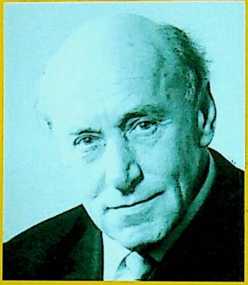 Wilhelm Busch est néen 1897 à Elberfeld,mais il a grandi àFrancfort. Pendant laPremière GuerreMondiale, il fut envoyéau front où il fit unerencontre décisive avecJésus-Christ. Après leshostilités, il entrepritdes études de théologieà Tübingen, au terme desquelles il fut nommépasteur à Bielefeld, puis à Essen où il s’est occupédes jeunes jusqu’à sa mort survenue en 1966.ISBN 3-89437-054-8